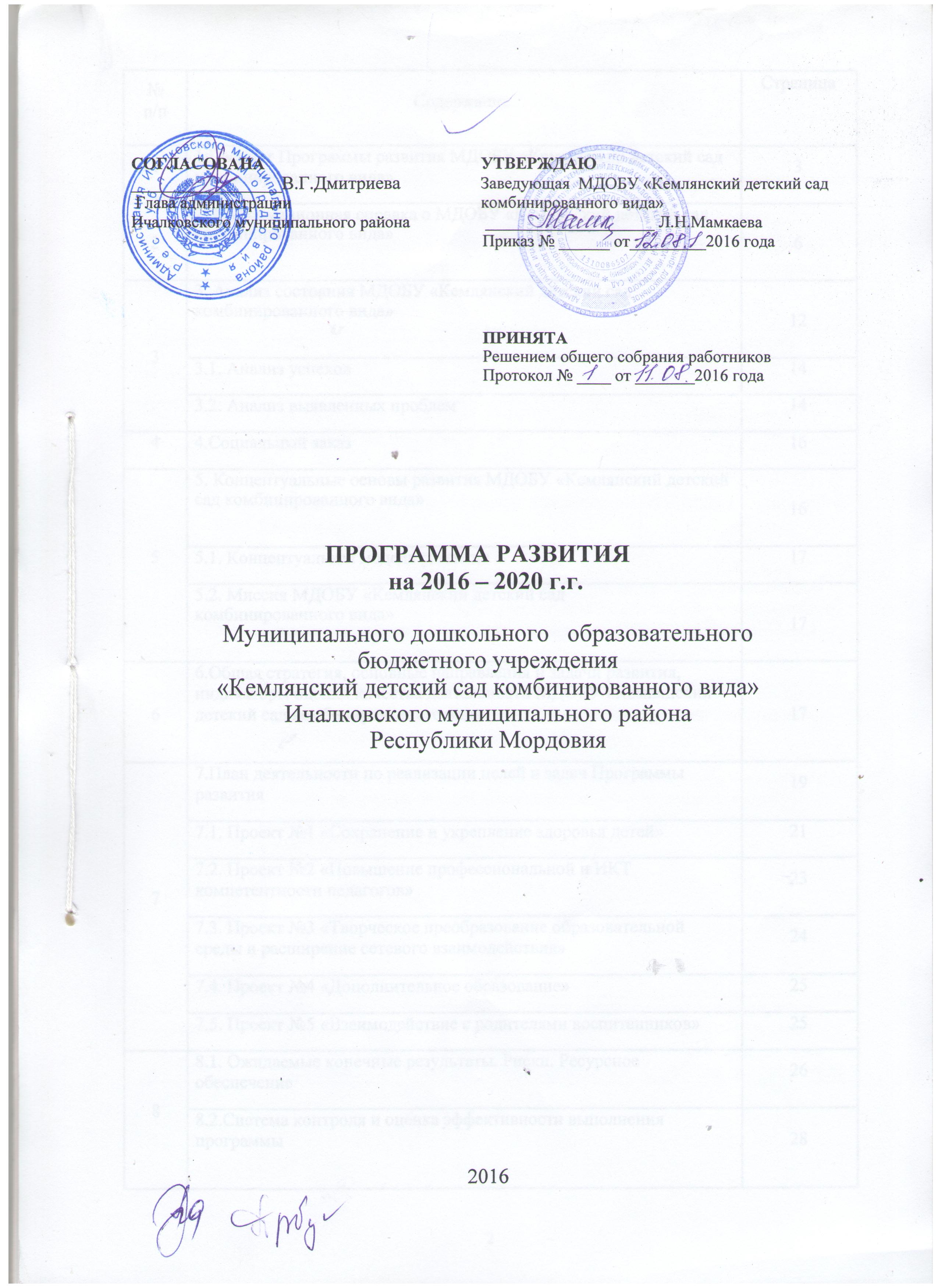 СОГЛАСОВАНА	УТВЕРЖДАЮ__________________В.Г.Дмитриева 	Заведующая  МБДОУ «Кемлянский детский сад Глава администрации	«Радуга» комбинированного вида» Ичалковского муниципального района	____________________ О.В. БурлаковаПриказ № ______ от 12.08.2016 годаПРИНЯТАРешением общего собрания работниковПротокол № 1  от  11.08 2016 годаПРОГРАММА РАЗВИТИЯ на 2016 – 2020 г.г.Муниципального бюджетного дошкольного   образовательного учреждения «Кемлянский детский сад «Радуга» комбинированного вида» Ичалковского муниципального района Республики Мордовия           2016Паспорт Программы развития Муниципального бюджетного дошкольного образовательного учреждения «Кемлянский детский сад «Радуга» комбинированного вида»Информационная справка о Муниципальном бюджетном дошкольном образовательном учреждении «Кемлянский детский сад «Радуга» комбинированного вида»Муниципальное бюджетное дошкольное образовательное учреждение «Кемлянский детский сад «Радуга» комбинированного вида» (далее - МБДОУ) является дошкольной образовательной организацией. Место нахождения МБДОУ : 431640, Республика Мордовия, Ичалковский район, с.Кемля, пер.2-ой Советский,24 телефон /факс: (834) 2-19-10; электронная почта: kemlyasad@mail.ruФункции и полномочия учредителя МБДОУ осуществляет Управление образования Ичалковского муниципального района Республики Мордовия (далее Управление) и администрация Ичалковского муниципального района (далее – Администрация района).Место нахождения Управления: 431640, Республика Мордовия, Ичалковский район, с.Кемля, ул.Советская,62Место нахождения администрации района:  431640, Республика Мордовия, Ичалковский район, с.Кемля, ул.Советская,62МБДОУ  в своей деятельности руководствуется:Конституцией Российской Федерации, Гражданским кодексом Российской Федерации, федеральными законами, указами и распоряжениями Президента Российской Федерации, решениями вышестоящих органов, осуществляющих управление в области образования, Уставом МБДОУ, утвержденного Постановление администрации Ичалковского муниципального района от 22.12.2015г. №863, иными нормативно-правовыми документами и локальными актами МБДОУ.МБДОУ «Кемлянский детский сад «Радуга»  комбинированного вида»  построено в 2016 году. Здание построено по типовому проекту. Проектная мощность – 115 мест (по новым нормам СанПиН)Фактический списочный состав в 2016-2017 учебном году составляет 73 детей. Количество групп – 5, из них 2 группа раннего возраста и 3 группы дошкольного возраста, в т.ч. 4 группы общеразвивающей  направленности.МБДОУ имеет физкультурный зал, музыкальный зал, плавательный бассейн, логопедический кабинет, интерактивная комната для осуществления образовательной деятельности и ряд необходимых служебных помещений.МБДОУ осуществляет образовательную деятельность на основе образовательной программы  МБДОУ «Кемлянский детский сад «Радуга» комбинированного вида», разработанной с учетом примерной образовательной программы дошкольного образования «От рождения до школы» // под редакцией Н. Е. Вераксы,Т. С. Комаровой, М. А. Васильевой, утвержденной приказом заведующей № 19/2 от 31.08.2016 г.. (далее ОП  МБДОУ).МБДОУ функционирует в режиме полного дня (10,5 часовое пребывание).Режим работы: понедельник – пятница с 07.30 до 18.00. Выходные дни: суббота, воскресенье и праздничные дни, установленные законодательством Российской Федерации.Организация питания в МБДОУ осуществляется в соответствии с действующим законодательством. Режим питания детей 4-х разовый (завтрак, второй завтрак, обед и уплотненный полдник).МБДОУ осуществляет образовательную деятельность на основании лицензии на право ведения образовательной деятельности: № 3840 от 11 ноября 2016 г. серия 13 Л 01 № 0000398, выданной Министерством образования Республики Мордовия. Срок окончания действия лицензии: бессрочно.Обучение в МБДОУ ведется на русском языке в очной форме в группах, имеющих общеразвивающую и компенсирующую  направленность.Прием детей в МБДОУ осуществляется в соответствии с действующим законодательством на основании заявлений родителей (законных представителей) детей, направления Управления образования.Администрация МБДОУ:Сведения о воспитанниках МБДОУ:Количество групп – 5, из них:2 группы раннего возраста от 2-х до 3-х 1 группа младшего возраста от 3-х до 4-х лет1 группа среднего возраста от 4-х до 5-ти лет 1 группа старшего возраста от 5-ти до 6-ти лет том числе группы комбинированной  направленности: 1 группа старшего возраста от 5-ти до 6-ти лет Сотрудничество с родителями:Вывод: организация сотрудничества с семьями воспитанников на удовлетворительном уровне, вместе с тем, желательно введение новых, в том числе интерактивных, форм работы с семьями, которое позволит оптимизировать и активизировать взаимодействие с семьями.Организация сетевого взаимодействия: Вывод: сотрудничество с организациями на удовлетворительном уровне.  Образовательная деятельность:Образовательная деятельность МБДОУ осуществляется на основе образовательной программы  МБДОУ «Кемлянский детский сад «Радуга» комбинированного вида», разработанной с учетом примерной образовательной программы дошкольного образования «От рождения до школы» // под редакцией Н. Е. Вераксы,Т. С. Комаровой, М. А. Васильевой, утвержденной приказом заведующей №22/2 от 10.06.2015г. , созданной авторским коллективом педагогов.Примерного регионального модуля программы дошкольного образования «Мы в Мордовии живем»/авт.О.В.Бурляева, Л.П.Карпушина, Е.Н.Коркина Дополнительные программы, обеспечивающие расширение(углубление) содержания по определенным направлениям развития детей.«Основы безопасности детей дошкольного возраста» (Н. Н. Авдеева, О. Л. Князева, Р. Б. Стеркина); «Физическая культура в детском саду» (Пензулаева Л.И.)Оздоровительная программа «Зеленый огонек» (Картушина М.Ю.)«Ритмическая мозаика» , «Топ-хлоп, малыши» (А.И.Буренина)«Танцевальная ритмика» (Т.И.Суворова)«Изобразительная деятельность в детском саду» (Г.С.Швайко)«Цветные ладошки» (И.А.Лыкова)Вывод: Организационные условия образовательного процесса, созданные в МБДОУ «Кемлянский детский сад «Радуга» комбинированного вида», помогают в выборе оптимальных форм организации детской деятельности. Педагогический коллектив реализует свое право на выбор образовательных программ, успешно решая эту задачу с учётом социально-экономических и национально-культурных условий.В рамках реализации стратегии  развития системы  образования Российской Федерации (доступность дополнительного образования), необходимо расширить сеть дополнительного образования в МБДОУ в соответствии с  социальным запросом родителей воспитанников.Использование информационных ресурсов:Вывод: Необходимо дальнейшее расширение информационной базы, формирование системы использования электронно-образовательных ресурсов в образовательном процессе, создание медиатеки электронно-образовательных ресурсов в группах и МБДОУ.3. Организация деятельности МБДОУ Анализ состояния МБДОУ «Кемлянский детский сад «Радуга» комбинированного вида» (диагностика ключевых проблем, причины, основа будущей концепции)Основной концептуальной идеей развития являлось формирование единой стратегии развития образовательного учреждения, обеспечивающего переход на качественно новый уровень. Данная концепция полностью должна реализовываться при решении приоритетных задач развития на 2016-2020 год.4. Социальный заказОсновные тенденции развития МБДОУ  связаны с обеспечением социального образовательного заказа, включающего в себя реализацию ФГОС ДО (государственный образовательный заказ), а также  региональные компоненты, что выражается в создании условий для позитивной социализации и индивидуализации развития личности ребенка, его инициативности и творческого потенциала для полноценного проживания дошкольного детства и подготовки к жизни в современном обществе.Для обеспечения реализации социального заказа необходимо создание образовательный среды (образовательное пространство воспитанников, родителей, педагогов, включающее сетевое взаимодействие), удовлетворяющей потребности родителей и воспитанников в качественном образовании и воспитании, способствующем становлению ключевых компетенций ребенка-дошкольника.Исходя из вышеизложенного, можно сформулировать цель будущей программы развития МБДОУ «Кемлянский детский сад «Радуга» комбинированного вида», а именно:Обеспечение эффективности развития дошкольного образовательного учреждения, достижение нового современного качества образования, обеспечивающего целостное развитие личности ребенка, равные стартовые возможности и успешный переход ребенка к обучению в общеобразовательных учреждениях через реализацию инновационных технологий в соответствии с требованиями современной образовательной политики.5. Концептуальные основы развития МБДОУ «Кемлянский детский сад «Радуга» комбинированного вида»В основу концепции положены следующие ценностные положения и научные принципы:1. Дошкольное образовательное учреждение - сложная организационно-педагогическая и в то же время целостная система, так как представляет собой часть системы более высокого порядка городской, региональной, федеральной, а все вместе они составляют непрерывную образовательную систему.2.Дошкольное образовательное учреждение, являясь педагогической системой, должно быть современным,  то есть учитывать социально-педагогическую ситуацию настоящего времени и происходящие позитивные процессы, а также потенциал общественных изменений на современном этапе – быть социально-педагогической системой.3.Результатом развития социально-педагогической системы является гармонизация отношений в окружающем социуме и реализация в нем идей социального партнерства.Современное дошкольное образовательное учреждение, являясь социально-педагогической системой, должно быть открытым и постоянно развивающимся, в том числе, за счет постепенно расширяющегося сетевого взаимодействия, что отвечает условиям социального образовательного заказа – востребованности и конкурентоспособности. Дошкольное образовательное учреждение как социально-педагогическая система строится на: андрологических принципах: равенство позиций в образовательном процессе, опора на личный опыт и индивидуальные потребности, побуждение и развитие творческого потенциала. положениях современных теорий педагогического менеджмента, основанных на личностно-ориентированных моделях управления персоналом (целенаправленное управление, опора на коллективное творчество и разум, функциональность, комплексность, интеграция, непрерывное совершенствование; профессиональное совершенствование ( в т.ч. саморазвитие). Информатизация дошкольного образовательного процесса – актуальное и необходимое условие повышения его качества. Концепция реалистического воспитания (С.В. Поляков), предусматривающая построение образовательного процесса адекватного интересам и потребностям воспитанников и их родителей. «Ответственность образовательного учреждения» (М. Барбер), предусматривающая максимально широкий спектр коммуникаций с родительской общественностью. Условие эффективности деятельности открытой социально-педагогической системы – ее ресурсное обеспечение (научно-методическое, материально-техническое, информационное, кадровое, финансовое). 5.1. Концептуальная модель развития МБДОУМодель развития МБДОУ на 2016 – 2020 г.г. как открытой социально-педагогической системы, ориентирована на повышение качества образовательной деятельности в соответствии с государственным и социальным образовательным заказом.5.2. Миссия МДОБУВ соответствии с выбранной концептуальной моделью развития миссия МБДОУ заключается в следующем:- по отношению к социуму - в обеспечении конкурентоспособности за счет удовлетворения потребностей и запросов родителей воспитанников (реальных и потенциальных).по отношению к воспитанникам - в обеспечении условий для позитивной социализации и индивидуализации развития личности ребенка, его инициативности и творческого потенциала для полноценного проживания дошкольного детства и подготовки к жизни в современном обществе. по отношению к коллективу – в обеспечении условий для повышения профессиональной компетентности и развития творческого потенциала. 6. Общая стратегия, основные направления и задачи развития, индикаторы оценки качества деятельности МБДОУЦель Программы развития: обеспечение эффективности развития дошкольного образовательного учреждения, достижение нового современного качества образования, обеспечивающего целостное развитие личности ребенка, равные стартовые возможности и успешный переход ребенка к обучению в общеобразовательных учреждениях через реализацию инновационных технологий в соответствии с требованиями современной образовательной политики.Задачи Программы развития:Совершенствование системы здоровьесберегающей и здоровьеформирующей деятельности  МБДОУ, с учетом индивидуальных особенностей дошкольников на основе использования современных технологий; 	Повышение профессиональной компетентности педагогов для реализации Федерального государственного образовательного стандарта дошкольного образования, в том числе за счет повышения уровня ИКТ компетентности;Введение новых дополнительных образовательных программ дополнительного образования детей; Осознанная активизация участия родителей в деятельности МБДОУ через формирование компетентностей родителей в вопросах развития и воспитания детей, создание родительских творческих групп и использование интерактивных форм взаимодействия; Модернизация образовательной среды посредством создания условий для поддержания и развития здоровьесберегающей образовательной среды; информатизацию образовательной деятельности; создание условий условия для творческой деятельности детей и педагогов и расширение сетевого взаимодействия. Процесс реализации Программы развития:I этап – подготовительный (сентябрь 2016 г. – октябрь 2016 г.) «глубокое вхождение» в программу для детального ознакомления с ее особенностями, целями, задачами, средствами реализации. Установка на реализацию программы. Разработка проектов, средств, форм и методов образовательной деятельности Планирование организации, содержания и технологии образовательного процесса в соответствии с целями и задачами программы.II этап – преобразующий (ноябрь 2016 г. – август 2020 г.)Практическая реализация программы развития. Оценка качества образовательной деятельности (проектов). Корректировка проектов (при необходимости).III этап – заключительный (сентябрь 2020 г. – декабрь 2020 г.)Оценка эффективности реализации программы. Анализ ключевых проблем и достижений.Индикаторы оценки качества деятельности МБДОУ:уровень ИКТ-компетентности активность участия в образовательной деятельности МБДОУинформированность о деятельности МБДОУ степень удовлетворенности деятельностью МБДОУПлан деятельности по реализации Программы развития Проект № 1 «Сохранение и укрепление здоровья детей».Задачи проекта:Использование педагогами здоровьесберегающих технологий в воспитательно-образовательном процессе Создание электронного банка инноваций по оздоровлению детей, подбор и внедрение эффективных технологий и методик; Включение педагогов в разработку системы мероприятий по развитию культуры здоровья педагогов, формированию здорового образа жизни у воспитанников; Активное участие родительской общественности в новой проектной жизни группы. Социальный эффект: уменьшение случаев заболевания детей, формирование стойкой мотивации на поддержание здорового образа жизни в семье.7.1. Проект №1 «Повышение профессиональной и ИКТ компетентности педагогов по реализации ФГОС ДО».Задачи проекта: Повышение уровня профессиональной компетентности педагогов за счёт:повышения образовательного уровня педагогов; повышения уровня ИКТ компетентности; развитие творческого потенциала каждого педагога; повышения профессиональной активности педагогического коллектива. Социальный эффект:Повышение качества осуществления образовательной деятельности, социального статуса  МБДОУ  за счет повышения уровня компетентности педагогов, повышения уровня компетентности педагогов в области ИКТ. Соответствие педагогического персонала Профессиональному стандарту педагога.7.2. Проект №2 «Творческое преобразование образовательной среды и расширение сетевого взаимодействия»Задачи проекта: Модернизация образовательной средыинформатизация образовательной деятельности создание условий условия для творческой деятельности детей и педагогов расширение сетевого взаимодействия пространства Прогнозируемые результаты и индикаторы достижения:Социальный эффект: повышение качества образовательной деятельности, компетенций всех участников образовательного процесса, создание условий для реализации творческого потенциала педагогов и воспитанников ГБДОУ, повышение социального статуса МБДОУ7.3. Проект №3 «Дополнительное образование»Задачи проекта: Организация дополнительного образования на основе имеющихся дополнительных компетенций педагогов, на основе получения дополнительных компетенций педагоговПрогнозируемые результаты и индикаторы достижения:Социальный эффект: формирование системы дополнительного образования для повышения качества образовательной деятельности и конкурентоспособности МБДОУ на рынке образовательных услуг.7.4. Проект №4 «Взаимодействие с родителями воспитанников»Задачи проекта: Поэтапное повышение педагогической компетентности родителей воспитанников:формирование компетентностей родителей в вопросах развития и воспитания; детей; осознанная активизация участия родителей в деятельности МБДОУ через создание творческих родительских групп; использование интерактивных форм взаимодействия. Социальный эффект: Вовлечение постепенно возрастающего числа родителей во все виды образовательной деятельности в качестве педагогически компетентных партнеров, повышение статуса МДОБУ.8.1.Ожидаемые конечные результаты. Риски. Ресурсное обеспечение.Позитивное изменение социального статуса и конкурентоспособности МБДОУ на рынке образовательных услуг на основе повышения качества образовательной деятельности в соответствии с социальным заказом за счет:Развитие здоровьесберегающей образовательной среды в Образовательном учреждении. В образовательном учреждении отмечается положительная динамика состояния физического и психического здоровья детей. Снижение заболеваемости, приобщение дошкольников к здоровому образу жизни. Модернизации образовательной среды на основе ее информатизации, расширения сетевого взаимодействия и создания условий для творческой самореализации воспитанников. Повышена профессиональная, в том числе ИКТ компетентность, обновлено содержание и технологии работы с детьми, которые соответствуют Федеральным Государственным образовательным стандартам дошкольного образования и Профессиональному стандарту педагога.Организация постепенно расширяющихся дополнительных услуг в соответствии с социальным запросом и педагогическими возможностями педагогов. Широкое вовлечение родителей воспитанников в образовательную деятельность МБДОУ на правах педагогически компетентных партнеров. Введение новых форм работы с семьей. Риски:Выделяются следующие группы рисков, которые могут возникнуть в ходе реализации Программы:8.2. Система контроля и оценка эффективности выполнения программы:№Страница№Содержаниеп/пСодержаниеп/п11.Паспорт Программы развития МБДОУ «Кемлянский детский сад «Радуга» комбинированного вида»31322. Информационная справка о МБДОУ «Кемлянский детский сад «Радуга» комбинированного вида»6263. Анализ состояния МБДОУ «Кемлянский детский сад «Радуга» комбинированного вида»1212333.1. Анализ успехов143.1. Анализ успехов143.2. Анализ выявленных проблем1444.Социальный заказ165. Концептуальные основы развития МБДОУ «Кемлянский детский сад «Радуга» комбинированного вида»1616555.1. Концептуальная модель развития175.2. Миссия МБДОУ «Кемлянский детский сад «Радуга» комбинированного вида»17176.Общая стратегия, основные направления и задачи развития,6индикаторы оценки качества деятельности МБДОУ «Кемлянский детский сад «Радуга» комбинированного вида»177.План деятельности по реализации целей и задач Программы19развития19развития7.1. Проект №1 «Сохранение и укрепление здоровья детей»217.2. Проект №2 «Повышение профессиональной и ИКТ23компетентности педагогов»237компетентности педагогов»77.3. Проект №3 «Творческое преобразование образовательной24среды и расширение сетевого взаимодействия»24среды и расширение сетевого взаимодействия»7.4. Проект №4 «Дополнительное образование»257.5. Проект №5 «Взаимодействие с родителями воспитанников»258.1. Ожидаемые конечные результаты. Риски. Ресурсное26обеспечение26обеспечение888.2.Система контроля и оценка эффективности выполнения8.2.Система контроля и оценка эффективности выполненияпрограммы28НаименованиеПрограмма развития муниципального бюджетного дошкольного образовательного учреждения «Кемлянский детский сад «Радуга» комбинированного вида»Программа развития муниципального бюджетного дошкольного образовательного учреждения «Кемлянский детский сад «Радуга» комбинированного вида»Программа развития муниципального бюджетного дошкольного образовательного учреждения «Кемлянский детский сад «Радуга» комбинированного вида»Программа развития муниципального бюджетного дошкольного образовательного учреждения «Кемлянский детский сад «Радуга» комбинированного вида»Программа развития муниципального бюджетного дошкольного образовательного учреждения «Кемлянский детский сад «Радуга» комбинированного вида»Программа развития муниципального бюджетного дошкольного образовательного учреждения «Кемлянский детский сад «Радуга» комбинированного вида»Программа развития муниципального бюджетного дошкольного образовательного учреждения «Кемлянский детский сад «Радуга» комбинированного вида»РазработчикиРабочая группа: заведующая Бурлакова О.В., старший воспитательРабочая группа: заведующая Бурлакова О.В., старший воспитательРабочая группа: заведующая Бурлакова О.В., старший воспитательРабочая группа: заведующая Бурлакова О.В., старший воспитательРабочая группа: заведующая Бурлакова О.В., старший воспитательРабочая группа: заведующая Бурлакова О.В., старший воспитательРабочая группа: заведующая Бурлакова О.В., старший воспитательПрограммыГуевичева М.А., логопед Глобина В.О.; воспитатели: Климова Е.Г. Гуевичева М.А., логопед Глобина В.О.; воспитатели: Климова Е.Г. Гуевичева М.А., логопед Глобина В.О.; воспитатели: Климова Е.Г. Гуевичева М.А., логопед Глобина В.О.; воспитатели: Климова Е.Г. Гуевичева М.А., логопед Глобина В.О.; воспитатели: Климова Е.Г. Гуевичева М.А., логопед Глобина В.О.; воспитатели: Климова Е.Г. Гуевичева М.А., логопед Глобина В.О.; воспитатели: Климова Е.Г. Программы  Шаронова Л.Б., Слосинова Е.В.  Шаронова Л.Б., Слосинова Е.В.  Шаронова Л.Б., Слосинова Е.В.  Шаронова Л.Б., Слосинова Е.В.  Шаронова Л.Б., Слосинова Е.В.  Шаронова Л.Б., Слосинова Е.В.  Шаронова Л.Б., Слосинова Е.В.  Шаронова Л.Б., Слосинова Е.В. Основания для        разработки     программы1.Федеральный закон от 21.12.2012г. № 273-Ф3 «Об образовании в Российской Федерации», ст.28.2. Приказ Министерства образования и науки от 14.10.2013г. № 1155 «Федеральный государственный образовательный стандарт дошкольного образования»3.Приказ  от 18 октября 2013 г. N 544н Министерства труда и социальной защиты Российской Федерации «Об утверждении профессионального стандарта "Педагог (педагогическая деятельность в сфере дошкольного, начального общего, основного общего, среднего общего образования) (воспитатель, учитель).4.СанПиН 2.4.1.3049-13 «Санитарно-эпидемиологические требования к1.Федеральный закон от 21.12.2012г. № 273-Ф3 «Об образовании в Российской Федерации», ст.28.2. Приказ Министерства образования и науки от 14.10.2013г. № 1155 «Федеральный государственный образовательный стандарт дошкольного образования»3.Приказ  от 18 октября 2013 г. N 544н Министерства труда и социальной защиты Российской Федерации «Об утверждении профессионального стандарта "Педагог (педагогическая деятельность в сфере дошкольного, начального общего, основного общего, среднего общего образования) (воспитатель, учитель).4.СанПиН 2.4.1.3049-13 «Санитарно-эпидемиологические требования к1.Федеральный закон от 21.12.2012г. № 273-Ф3 «Об образовании в Российской Федерации», ст.28.2. Приказ Министерства образования и науки от 14.10.2013г. № 1155 «Федеральный государственный образовательный стандарт дошкольного образования»3.Приказ  от 18 октября 2013 г. N 544н Министерства труда и социальной защиты Российской Федерации «Об утверждении профессионального стандарта "Педагог (педагогическая деятельность в сфере дошкольного, начального общего, основного общего, среднего общего образования) (воспитатель, учитель).4.СанПиН 2.4.1.3049-13 «Санитарно-эпидемиологические требования к1.Федеральный закон от 21.12.2012г. № 273-Ф3 «Об образовании в Российской Федерации», ст.28.2. Приказ Министерства образования и науки от 14.10.2013г. № 1155 «Федеральный государственный образовательный стандарт дошкольного образования»3.Приказ  от 18 октября 2013 г. N 544н Министерства труда и социальной защиты Российской Федерации «Об утверждении профессионального стандарта "Педагог (педагогическая деятельность в сфере дошкольного, начального общего, основного общего, среднего общего образования) (воспитатель, учитель).4.СанПиН 2.4.1.3049-13 «Санитарно-эпидемиологические требования к1.Федеральный закон от 21.12.2012г. № 273-Ф3 «Об образовании в Российской Федерации», ст.28.2. Приказ Министерства образования и науки от 14.10.2013г. № 1155 «Федеральный государственный образовательный стандарт дошкольного образования»3.Приказ  от 18 октября 2013 г. N 544н Министерства труда и социальной защиты Российской Федерации «Об утверждении профессионального стандарта "Педагог (педагогическая деятельность в сфере дошкольного, начального общего, основного общего, среднего общего образования) (воспитатель, учитель).4.СанПиН 2.4.1.3049-13 «Санитарно-эпидемиологические требования к1.Федеральный закон от 21.12.2012г. № 273-Ф3 «Об образовании в Российской Федерации», ст.28.2. Приказ Министерства образования и науки от 14.10.2013г. № 1155 «Федеральный государственный образовательный стандарт дошкольного образования»3.Приказ  от 18 октября 2013 г. N 544н Министерства труда и социальной защиты Российской Федерации «Об утверждении профессионального стандарта "Педагог (педагогическая деятельность в сфере дошкольного, начального общего, основного общего, среднего общего образования) (воспитатель, учитель).4.СанПиН 2.4.1.3049-13 «Санитарно-эпидемиологические требования к1.Федеральный закон от 21.12.2012г. № 273-Ф3 «Об образовании в Российской Федерации», ст.28.2. Приказ Министерства образования и науки от 14.10.2013г. № 1155 «Федеральный государственный образовательный стандарт дошкольного образования»3.Приказ  от 18 октября 2013 г. N 544н Министерства труда и социальной защиты Российской Федерации «Об утверждении профессионального стандарта "Педагог (педагогическая деятельность в сфере дошкольного, начального общего, основного общего, среднего общего образования) (воспитатель, учитель).4.СанПиН 2.4.1.3049-13 «Санитарно-эпидемиологические требования кустройству, содержанию и организации режима работы дошкольныхустройству, содержанию и организации режима работы дошкольныхустройству, содержанию и организации режима работы дошкольныхустройству, содержанию и организации режима работы дошкольныхустройству, содержанию и организации режима работы дошкольныхустройству, содержанию и организации режима работы дошкольныхустройству, содержанию и организации режима работы дошкольныхобразовательных организаций».образовательных организаций».образовательных организаций».5.Устав Муниципального бюджетного дошкольного образовательного учреждения «Кемлянский детский сад «Радуга» комбинированного вида», утвержденный Постановлением администрации Ичалковского муниципального района от 22.12.2015г. №8635.Устав Муниципального бюджетного дошкольного образовательного учреждения «Кемлянский детский сад «Радуга» комбинированного вида», утвержденный Постановлением администрации Ичалковского муниципального района от 22.12.2015г. №8635.Устав Муниципального бюджетного дошкольного образовательного учреждения «Кемлянский детский сад «Радуга» комбинированного вида», утвержденный Постановлением администрации Ичалковского муниципального района от 22.12.2015г. №8635.Устав Муниципального бюджетного дошкольного образовательного учреждения «Кемлянский детский сад «Радуга» комбинированного вида», утвержденный Постановлением администрации Ичалковского муниципального района от 22.12.2015г. №8635.Устав Муниципального бюджетного дошкольного образовательного учреждения «Кемлянский детский сад «Радуга» комбинированного вида», утвержденный Постановлением администрации Ичалковского муниципального района от 22.12.2015г. №8635.Устав Муниципального бюджетного дошкольного образовательного учреждения «Кемлянский детский сад «Радуга» комбинированного вида», утвержденный Постановлением администрации Ичалковского муниципального района от 22.12.2015г. №8635.Устав Муниципального бюджетного дошкольного образовательного учреждения «Кемлянский детский сад «Радуга» комбинированного вида», утвержденный Постановлением администрации Ичалковского муниципального района от 22.12.2015г. №863ЦельОбеспечение эффективности развития дошкольного образовательногоОбеспечение эффективности развития дошкольного образовательногоОбеспечение эффективности развития дошкольного образовательногоОбеспечение эффективности развития дошкольного образовательногоОбеспечение эффективности развития дошкольного образовательногоОбеспечение эффективности развития дошкольного образовательногоОбеспечение эффективности развития дошкольного образовательногоПрограммыучреждения, достижение нового современного качества образования,учреждения, достижение нового современного качества образования,учреждения, достижение нового современного качества образования,учреждения, достижение нового современного качества образования,учреждения, достижение нового современного качества образования,учреждения, достижение нового современного качества образования,учреждения, достижение нового современного качества образования,обеспечивающего   целостное   развитие   личности  ребенка,   равныеобеспечивающего   целостное   развитие   личности  ребенка,   равныеобеспечивающего   целостное   развитие   личности  ребенка,   равныеобеспечивающего   целостное   развитие   личности  ребенка,   равныеобеспечивающего   целостное   развитие   личности  ребенка,   равныеобеспечивающего   целостное   развитие   личности  ребенка,   равныеобеспечивающего   целостное   развитие   личности  ребенка,   равныестартовые возможности и успешный переходстартовые возможности и успешный переходстартовые возможности и успешный переходстартовые возможности и успешный переходребенкакобучению вобщеобразовательных учреждениях через реализацию инновационныхобщеобразовательных учреждениях через реализацию инновационныхобщеобразовательных учреждениях через реализацию инновационныхобщеобразовательных учреждениях через реализацию инновационныхобщеобразовательных учреждениях через реализацию инновационныхобщеобразовательных учреждениях через реализацию инновационныхобщеобразовательных учреждениях через реализацию инновационныхобщеобразовательных учреждениях через реализацию инновационныхобщеобразовательных учреждениях через реализацию инновационныхобщеобразовательных учреждениях через реализацию инновационныхтехнологийтехнологийвсоответствиисоответствиистребованиямитребованиямисовременнойсовременнойобразовательной политики.образовательной политики.образовательной политики.образовательной политики.образовательной политики.ЗадачиСовершенствование системы здоровьесберегающей иСовершенствование системы здоровьесберегающей иСовершенствование системы здоровьесберегающей иСовершенствование системы здоровьесберегающей иСовершенствование системы здоровьесберегающей иСовершенствование системы здоровьесберегающей иСовершенствование системы здоровьесберегающей иПрограммыздоровьеформирующей деятельности МБДОУ «Кемлянский детский сад «Радуга» комбинированного вида»,  с учетом здоровьеформирующей деятельности МБДОУ «Кемлянский детский сад «Радуга» комбинированного вида»,  с учетом здоровьеформирующей деятельности МБДОУ «Кемлянский детский сад «Радуга» комбинированного вида»,  с учетом здоровьеформирующей деятельности МБДОУ «Кемлянский детский сад «Радуга» комбинированного вида»,  с учетом здоровьеформирующей деятельности МБДОУ «Кемлянский детский сад «Радуга» комбинированного вида»,  с учетом здоровьеформирующей деятельности МБДОУ «Кемлянский детский сад «Радуга» комбинированного вида»,  с учетом здоровьеформирующей деятельности МБДОУ «Кемлянский детский сад «Радуга» комбинированного вида»,  с учетом здоровьеформирующей деятельности МБДОУ «Кемлянский детский сад «Радуга» комбинированного вида»,  с учетом    индивидуальных особенностей дошкольников на основе   индивидуальных особенностей дошкольников на основе   индивидуальных особенностей дошкольников на основе   индивидуальных особенностей дошкольников на основе   индивидуальных особенностей дошкольников на основе   индивидуальных особенностей дошкольников на основе   индивидуальных особенностей дошкольников на основе   индивидуальных особенностей дошкольников на основеиспользования современных технологий;использования современных технологий;использования современных технологий;использования современных технологий;использования современных технологий;использования современных технологий;ПовышениеПовышениепрофессиональнойпрофессиональнойпрофессиональнойкомпетентности педагогов длякомпетентности педагогов длякомпетентности педагогов длякомпетентности педагогов дляреализацииреализацииФедеральногоФедеральногогосударственногогосударственногостандартастандартадошкольного образования, в том числе за счет повышения уровнядошкольного образования, в том числе за счет повышения уровнядошкольного образования, в том числе за счет повышения уровнядошкольного образования, в том числе за счет повышения уровнядошкольного образования, в том числе за счет повышения уровнядошкольного образования, в том числе за счет повышения уровнядошкольного образования, в том числе за счет повышения уровнядошкольного образования, в том числе за счет повышения уровнядошкольного образования, в том числе за счет повышения уровняИКТ компетентности;ИКТ компетентности;ИКТ компетентности;ИКТ компетентности;Введение новых дополнительных образовательных программВведение новых дополнительных образовательных программВведение новых дополнительных образовательных программВведение новых дополнительных образовательных программВведение новых дополнительных образовательных программВведение новых дополнительных образовательных программВведение новых дополнительных образовательных программВведение новых дополнительных образовательных программВведение новых дополнительных образовательных программдополнительного образования детей;дополнительного образования детей;дополнительного образования детей;дополнительного образования детей;дополнительного образования детей;дополнительного образования детей;Осознанная  активизация  участия  родителей  в  деятельностиОсознанная  активизация  участия  родителей  в  деятельностиОсознанная  активизация  участия  родителей  в  деятельностиОсознанная  активизация  участия  родителей  в  деятельностиОсознанная  активизация  участия  родителей  в  деятельностиОсознанная  активизация  участия  родителей  в  деятельностиОсознанная  активизация  участия  родителей  в  деятельностиОсознанная  активизация  участия  родителей  в  деятельностиОсознанная  активизация  участия  родителей  в  деятельностиМБДОУ  через  формирование  компетентностей  родителей  вМБДОУ  через  формирование  компетентностей  родителей  вМБДОУ  через  формирование  компетентностей  родителей  вМБДОУ  через  формирование  компетентностей  родителей  вМБДОУ  через  формирование  компетентностей  родителей  вМБДОУ  через  формирование  компетентностей  родителей  вМБДОУ  через  формирование  компетентностей  родителей  вМБДОУ  через  формирование  компетентностей  родителей  вМБДОУ  через  формирование  компетентностей  родителей  ввопросах  развития и воспитания детей,вопросах  развития и воспитания детей,вопросах  развития и воспитания детей,вопросах  развития и воспитания детей,вопросах  развития и воспитания детей,вопросах  развития и воспитания детей,создание родительскихсоздание родительскихсоздание родительскихтворческихтворческихгруппи  использование  интерактивныхи  использование  интерактивныхи  использование  интерактивныхи  использование  интерактивныхи  использование  интерактивныхформвзаимодействия;взаимодействия;взаимодействия;Модернизация образовательной среды посредством созданияМодернизация образовательной среды посредством созданияМодернизация образовательной среды посредством созданияМодернизация образовательной среды посредством созданияМодернизация образовательной среды посредством созданияМодернизация образовательной среды посредством созданияМодернизация образовательной среды посредством созданияМодернизация образовательной среды посредством созданияМодернизация образовательной среды посредством созданияусловийдляподдержанияподдержанияиразвитияздоровьесберегающейздоровьесберегающейздоровьесберегающейобразовательнойобразовательнойобразовательнойсреды;  информатизацию  образовательнойсреды;  информатизацию  образовательнойсреды;  информатизацию  образовательнойсреды;  информатизацию  образовательнойсреды;  информатизацию  образовательнойсреды;  информатизацию  образовательнойдеятельности;  создание  условий   для  творческойдеятельности;  создание  условий   для  творческойдеятельности;  создание  условий   для  творческойдеятельности;  создание  условий   для  творческойдеятельности;  создание  условий   для  творческойдеятельности;  создание  условий   для  творческойдеятельности;  создание  условий   для  творческойдеятельности;  создание  условий   для  творческойдеятельности;  создание  условий   для  творческойдеятельности  детей  и  педагогов  и  расширение  сетевогодеятельности  детей  и  педагогов  и  расширение  сетевогодеятельности  детей  и  педагогов  и  расширение  сетевогодеятельности  детей  и  педагогов  и  расширение  сетевогодеятельности  детей  и  педагогов  и  расширение  сетевогодеятельности  детей  и  педагогов  и  расширение  сетевогодеятельности  детей  и  педагогов  и  расширение  сетевогодеятельности  детей  и  педагогов  и  расширение  сетевогодеятельности  детей  и  педагогов  и  расширение  сетевоговзаимодействия.взаимодействия.взаимодействия.ПриоритетныеСоздание условий для сохранения и укрепления здоровьяСоздание условий для сохранения и укрепления здоровьяСоздание условий для сохранения и укрепления здоровьяСоздание условий для сохранения и укрепления здоровьяСоздание условий для сохранения и укрепления здоровьяСоздание условий для сохранения и укрепления здоровьяСоздание условий для сохранения и укрепления здоровьяСоздание условий для сохранения и укрепления здоровьянаправлениявоспитанников.воспитанников.воспитанников.направленияПовышение уровня профессиональной компетентностиПовышение уровня профессиональной компетентностиПовышение уровня профессиональной компетентностиПовышение уровня профессиональной компетентностиПовышение уровня профессиональной компетентностиПовышение уровня профессиональной компетентностиПовышение уровня профессиональной компетентностиПовышение уровня профессиональной компетентностиПовышение уровня профессиональной компетентностиПовышение уровня профессиональной компетентностиПовышение уровня профессиональной компетентностиПовышение уровня профессиональной компетентностиПовышение уровня профессиональной компетентностиПовышение уровня профессиональной компетентностиПовышение уровня профессиональной компетентностиПовышение уровня профессиональной компетентностиПрограммыпедагогов.педагогов.педагогов.Модернизация образовательной среды.Модернизация образовательной среды.Модернизация образовательной среды.Модернизация образовательной среды.Модернизация образовательной среды.Модернизация образовательной среды.Введение новых  образовательных услугВведение новых  образовательных услугВведение новых  образовательных услугВведение новых  образовательных услугВведение новых  образовательных услугВведение новых  образовательных услугВведение новых  образовательных услугПовышение уровня педагогической компетентности родителей.Повышение уровня педагогической компетентности родителей.Повышение уровня педагогической компетентности родителей.Повышение уровня педагогической компетентности родителей.Повышение уровня педагогической компетентности родителей.Повышение уровня педагогической компетентности родителей.Повышение уровня педагогической компетентности родителей.Повышение уровня педагогической компетентности родителей.Повышение уровня педагогической компетентности родителей.Проекты Проект № 1 «Сохранение и укрепление здоровья детей». Проект № 1 «Сохранение и укрепление здоровья детей». Проект № 1 «Сохранение и укрепление здоровья детей». Проект № 1 «Сохранение и укрепление здоровья детей». Проект № 1 «Сохранение и укрепление здоровья детей». Проект № 1 «Сохранение и укрепление здоровья детей». Проект № 1 «Сохранение и укрепление здоровья детей». Проект № 1 «Сохранение и укрепление здоровья детей». Проект № 1 «Сохранение и укрепление здоровья детей».Программы Проект № 2 «Повышение профессиональной и ИКТ Проект № 2 «Повышение профессиональной и ИКТ Проект № 2 «Повышение профессиональной и ИКТ Проект № 2 «Повышение профессиональной и ИКТ Проект № 2 «Повышение профессиональной и ИКТ Проект № 2 «Повышение профессиональной и ИКТ Проект № 2 «Повышение профессиональной и ИКТ Проект № 2 «Повышение профессиональной и ИКТПрограммыкомпетентности педагогов по реализации ФГОС ДО».компетентности педагогов по реализации ФГОС ДО».компетентности педагогов по реализации ФГОС ДО».компетентности педагогов по реализации ФГОС ДО».компетентности педагогов по реализации ФГОС ДО».компетентности педагогов по реализации ФГОС ДО».компетентности педагогов по реализации ФГОС ДО».компетентности педагогов по реализации ФГОС ДО».компетентности педагогов по реализации ФГОС ДО».компетентности педагогов по реализации ФГОС ДО».компетентности педагогов по реализации ФГОС ДО».компетентности педагогов по реализации ФГОС ДО».компетентности педагогов по реализации ФГОС ДО».компетентности педагогов по реализации ФГОС ДО». Проект №3 «Творческое преобразование образовательной среды и Проект №3 «Творческое преобразование образовательной среды и Проект №3 «Творческое преобразование образовательной среды и Проект №3 «Творческое преобразование образовательной среды и Проект №3 «Творческое преобразование образовательной среды и Проект №3 «Творческое преобразование образовательной среды и Проект №3 «Творческое преобразование образовательной среды и Проект №3 «Творческое преобразование образовательной среды и Проект №3 «Творческое преобразование образовательной среды и Проект №3 «Творческое преобразование образовательной среды ирасширение сетевого взаимодействия.расширение сетевого взаимодействия.расширение сетевого взаимодействия.расширение сетевого взаимодействия.расширение сетевого взаимодействия.расширение сетевого взаимодействия. Проект № 4 «Дополнительное образование». Проект № 4 «Дополнительное образование». Проект № 4 «Дополнительное образование». Проект № 4 «Дополнительное образование». Проект № 4 «Дополнительное образование». Проект № 4 «Дополнительное образование». Проект № 4 «Дополнительное образование». Проект №5 «Взаимодействие с родителями воспитанников» Проект №5 «Взаимодействие с родителями воспитанников» Проект №5 «Взаимодействие с родителями воспитанников» Проект №5 «Взаимодействие с родителями воспитанников» Проект №5 «Взаимодействие с родителями воспитанников» Проект №5 «Взаимодействие с родителями воспитанников» Проект №5 «Взаимодействие с родителями воспитанников» Проект №5 «Взаимодействие с родителями воспитанников» Проект №5 «Взаимодействие с родителями воспитанников»Срокиреализации2016 - 2020 годы2016 - 2020 годы2016 - 2020 годы2016 - 2020 годы2016 - 2020 годы2016 - 2020 годыПрограммыЭтапыI – подготовительный (сентябрь 2016 г. – октябрь 2016 г.)I – подготовительный (сентябрь 2016 г. – октябрь 2016 г.)I – подготовительный (сентябрь 2016 г. – октябрь 2016 г.)I – подготовительный (сентябрь 2016 г. – октябрь 2016 г.)I – подготовительный (сентябрь 2016 г. – октябрь 2016 г.)I – подготовительный (сентябрь 2016 г. – октябрь 2016 г.)I – подготовительный (сентябрь 2016 г. – октябрь 2016 г.)I – подготовительный (сентябрь 2016 г. – октябрь 2016 г.)реализацииII - преобразующий (ноябрь 2016 г. – август 2020 г.)II - преобразующий (ноябрь 2016 г. – август 2020 г.)II - преобразующий (ноябрь 2016 г. – август 2020 г.)II - преобразующий (ноябрь 2016 г. – август 2020 г.)II - преобразующий (ноябрь 2016 г. – август 2020 г.)II - преобразующий (ноябрь 2016 г. – август 2020 г.)II - преобразующий (ноябрь 2016 г. – август 2020 г.)ПрограммыIII – заключительный (сентябрь 2020 г. – декабрь 2020 г.)III – заключительный (сентябрь 2020 г. – декабрь 2020 г.)III – заключительный (сентябрь 2020 г. – декабрь 2020 г.)III – заключительный (сентябрь 2020 г. – декабрь 2020 г.)III – заключительный (сентябрь 2020 г. – декабрь 2020 г.)III – заключительный (сентябрь 2020 г. – декабрь 2020 г.)III – заключительный (сентябрь 2020 г. – декабрь 2020 г.)III – заключительный (сентябрь 2020 г. – декабрь 2020 г.)ФинансовоеБюджет  Ичалковского муниципального района в рамках текущего финансирования,  внебюджетные средстваБюджет  Ичалковского муниципального района в рамках текущего финансирования,  внебюджетные средстваБюджет  Ичалковского муниципального района в рамках текущего финансирования,  внебюджетные средстваБюджет  Ичалковского муниципального района в рамках текущего финансирования,  внебюджетные средстваБюджет  Ичалковского муниципального района в рамках текущего финансирования,  внебюджетные средстваБюджет  Ичалковского муниципального района в рамках текущего финансирования,  внебюджетные средстваБюджет  Ичалковского муниципального района в рамках текущего финансирования,  внебюджетные средстваобеспечениеобеспечениеПрограммыПрограммыОжидаемыеПозитивное изменение социального статуса и конкурентоспособностиПозитивное изменение социального статуса и конкурентоспособностиПозитивное изменение социального статуса и конкурентоспособностиПозитивное изменение социального статуса и конкурентоспособностиПозитивное изменение социального статуса и конкурентоспособностиПозитивное изменение социального статуса и конкурентоспособностиПозитивное изменение социального статуса и конкурентоспособностирезультатыМБДОУ  при повышении качества образовательной деятельности вМБДОУ  при повышении качества образовательной деятельности вМБДОУ  при повышении качества образовательной деятельности вМБДОУ  при повышении качества образовательной деятельности вМБДОУ  при повышении качества образовательной деятельности вМБДОУ  при повышении качества образовательной деятельности вМБДОУ  при повышении качества образовательной деятельности врезультатысоответствии с социальным заказом за счет:соответствии с социальным заказом за счет:соответствии с социальным заказом за счет:соответствии с социальным заказом за счет:соответствии с социальным заказом за счет:соответствии с социальным заказом за счет:соответствии с социальным заказом за счет:соответствии с социальным заказом за счет:соответствии с социальным заказом за счет:соответствии с социальным заказом за счет:реализации●Повышения эффективности здоровьесберегающейПовышения эффективности здоровьесберегающейПовышения эффективности здоровьесберегающейПовышения эффективности здоровьесберегающейПовышения эффективности здоровьесберегающейПовышения эффективности здоровьесберегающейреализациидеятельности через снижение заболеваемости воспитанниковдеятельности через снижение заболеваемости воспитанниковдеятельности через снижение заболеваемости воспитанниковдеятельности через снижение заболеваемости воспитанниковдеятельности через снижение заболеваемости воспитанниковдеятельности через снижение заболеваемости воспитанниковдеятельности через снижение заболеваемости воспитанниковдеятельности через снижение заболеваемости воспитанниковдеятельности через снижение заболеваемости воспитанниковдеятельности через снижение заболеваемости воспитанниковдеятельности через снижение заболеваемости воспитанниковдеятельности через снижение заболеваемости воспитанниковПрограммы● Повышения уровня профессиональной компетенции педагогов● Повышения уровня профессиональной компетенции педагогов● Повышения уровня профессиональной компетенции педагогов● Повышения уровня профессиональной компетенции педагогов● Повышения уровня профессиональной компетенции педагогов● Повышения уровня профессиональной компетенции педагогов● Повышения уровня профессиональной компетенции педагоговМБДОУ,  которые владеют инновационнымиМБДОУ,  которые владеют инновационнымиМБДОУ,  которые владеют инновационнымиМБДОУ,  которые владеют инновационнымиМБДОУ,  которые владеют инновационнымиМБДОУ,  которые владеют инновационнымиобразовательными технологиями (в том числе ИКТ) иобразовательными технологиями (в том числе ИКТ) иобразовательными технологиями (в том числе ИКТ) иобразовательными технологиями (в том числе ИКТ) иобразовательными технологиями (в том числе ИКТ) иобразовательными технологиями (в том числе ИКТ) иприменяют их в образовательной деятельности, а такжеприменяют их в образовательной деятельности, а такжеприменяют их в образовательной деятельности, а такжеприменяют их в образовательной деятельности, а такжеприменяют их в образовательной деятельности, а такжеприменяют их в образовательной деятельности, а такжеполностью отвечают требованиям Профессиональногополностью отвечают требованиям Профессиональногополностью отвечают требованиям Профессиональногополностью отвечают требованиям Профессиональногополностью отвечают требованиям Профессиональногополностью отвечают требованиям ПрофессиональногоСтандарта   педагога.Стандарта   педагога.Стандарта   педагога.● Преобразования образовательной среды в соответствии  с● Преобразования образовательной среды в соответствии  с● Преобразования образовательной среды в соответствии  с● Преобразования образовательной среды в соответствии  с● Преобразования образовательной среды в соответствии  с● Преобразования образовательной среды в соответствии  с● Преобразования образовательной среды в соответствии  стребованиями ФГОС ДО: ее информатизация,   творческоетребованиями ФГОС ДО: ее информатизация,   творческоетребованиями ФГОС ДО: ее информатизация,   творческоетребованиями ФГОС ДО: ее информатизация,   творческоетребованиями ФГОС ДО: ее информатизация,   творческоетребованиями ФГОС ДО: ее информатизация,   творческоенаполнение; расширение сетевого взаимодействиянаполнение; расширение сетевого взаимодействиянаполнение; расширение сетевого взаимодействиянаполнение; расширение сетевого взаимодействиянаполнение; расширение сетевого взаимодействиянаполнение; расширение сетевого взаимодействия● Создания единой информационно-образовательной среды с● Создания единой информационно-образовательной среды с● Создания единой информационно-образовательной среды с● Создания единой информационно-образовательной среды с● Создания единой информационно-образовательной среды с● Создания единой информационно-образовательной среды с● Создания единой информационно-образовательной среды сцелью обеспечения доступа к информации о ДОУ всехцелью обеспечения доступа к информации о ДОУ всехцелью обеспечения доступа к информации о ДОУ всехцелью обеспечения доступа к информации о ДОУ всехцелью обеспечения доступа к информации о ДОУ всехцелью обеспечения доступа к информации о ДОУ всехучастников образовательного процессаучастников образовательного процессаучастников образовательного процессаучастников образовательного процесса●  Организация дополнительного образования воспитанников●  Организация дополнительного образования воспитанников●  Организация дополнительного образования воспитанников●  Организация дополнительного образования воспитанников●  Организация дополнительного образования воспитанников●  Организация дополнительного образования воспитанников●  Организация дополнительного образования воспитанниковМБДОУ  в соответствии с социальным запросом родителей иМБДОУ  в соответствии с социальным запросом родителей иМБДОУ  в соответствии с социальным запросом родителей иМБДОУ  в соответствии с социальным запросом родителей иМБДОУ  в соответствии с социальным запросом родителей иМБДОУ  в соответствии с социальным запросом родителей ивозможностями педагогического коллективавозможностями педагогического коллективавозможностями педагогического коллективавозможностями педагогического коллектива● Обновления системы взаимодействия с семьями воспитанников,● Обновления системы взаимодействия с семьями воспитанников,● Обновления системы взаимодействия с семьями воспитанников,● Обновления системы взаимодействия с семьями воспитанников,● Обновления системы взаимодействия с семьями воспитанников,● Обновления системы взаимодействия с семьями воспитанников,● Обновления системы взаимодействия с семьями воспитанников,включенность родителей воспитанников в образовательнуювключенность родителей воспитанников в образовательнуювключенность родителей воспитанников в образовательнуювключенность родителей воспитанников в образовательнуювключенность родителей воспитанников в образовательнуювключенность родителей воспитанников в образовательнуюдеятельность МБДОУдеятельность МБДОУдеятельность МБДОУКонтроль    ●Комплексная система мониторинга качества образовательного      процесса,  эффективности реализации всех структурных блоков    программы.●Внутренний контроль:  администрация  учреждения один раз в календарный год информирует трудовой коллектив о реализации программы один  раз●Внешний контроль: открытость информации на официальном        сайте   МБДОУ «Кемлянский детский сад «Радуга» комбинированного вида»    ●Комплексная система мониторинга качества образовательного      процесса,  эффективности реализации всех структурных блоков    программы.●Внутренний контроль:  администрация  учреждения один раз в календарный год информирует трудовой коллектив о реализации программы один  раз●Внешний контроль: открытость информации на официальном        сайте   МБДОУ «Кемлянский детский сад «Радуга» комбинированного вида»    ●Комплексная система мониторинга качества образовательного      процесса,  эффективности реализации всех структурных блоков    программы.●Внутренний контроль:  администрация  учреждения один раз в календарный год информирует трудовой коллектив о реализации программы один  раз●Внешний контроль: открытость информации на официальном        сайте   МБДОУ «Кемлянский детский сад «Радуга» комбинированного вида»    ●Комплексная система мониторинга качества образовательного      процесса,  эффективности реализации всех структурных блоков    программы.●Внутренний контроль:  администрация  учреждения один раз в календарный год информирует трудовой коллектив о реализации программы один  раз●Внешний контроль: открытость информации на официальном        сайте   МБДОУ «Кемлянский детский сад «Радуга» комбинированного вида»    ●Комплексная система мониторинга качества образовательного      процесса,  эффективности реализации всех структурных блоков    программы.●Внутренний контроль:  администрация  учреждения один раз в календарный год информирует трудовой коллектив о реализации программы один  раз●Внешний контроль: открытость информации на официальном        сайте   МБДОУ «Кемлянский детский сад «Радуга» комбинированного вида»    ●Комплексная система мониторинга качества образовательного      процесса,  эффективности реализации всех структурных блоков    программы.●Внутренний контроль:  администрация  учреждения один раз в календарный год информирует трудовой коллектив о реализации программы один  раз●Внешний контроль: открытость информации на официальном        сайте   МБДОУ «Кемлянский детский сад «Радуга» комбинированного вида»    ●Комплексная система мониторинга качества образовательного      процесса,  эффективности реализации всех структурных блоков    программы.●Внутренний контроль:  администрация  учреждения один раз в календарный год информирует трудовой коллектив о реализации программы один  раз●Внешний контроль: открытость информации на официальном        сайте   МБДОУ «Кемлянский детский сад «Радуга» комбинированного вида»исполнения    ●Комплексная система мониторинга качества образовательного      процесса,  эффективности реализации всех структурных блоков    программы.●Внутренний контроль:  администрация  учреждения один раз в календарный год информирует трудовой коллектив о реализации программы один  раз●Внешний контроль: открытость информации на официальном        сайте   МБДОУ «Кемлянский детский сад «Радуга» комбинированного вида»    ●Комплексная система мониторинга качества образовательного      процесса,  эффективности реализации всех структурных блоков    программы.●Внутренний контроль:  администрация  учреждения один раз в календарный год информирует трудовой коллектив о реализации программы один  раз●Внешний контроль: открытость информации на официальном        сайте   МБДОУ «Кемлянский детский сад «Радуга» комбинированного вида»    ●Комплексная система мониторинга качества образовательного      процесса,  эффективности реализации всех структурных блоков    программы.●Внутренний контроль:  администрация  учреждения один раз в календарный год информирует трудовой коллектив о реализации программы один  раз●Внешний контроль: открытость информации на официальном        сайте   МБДОУ «Кемлянский детский сад «Радуга» комбинированного вида»    ●Комплексная система мониторинга качества образовательного      процесса,  эффективности реализации всех структурных блоков    программы.●Внутренний контроль:  администрация  учреждения один раз в календарный год информирует трудовой коллектив о реализации программы один  раз●Внешний контроль: открытость информации на официальном        сайте   МБДОУ «Кемлянский детский сад «Радуга» комбинированного вида»    ●Комплексная система мониторинга качества образовательного      процесса,  эффективности реализации всех структурных блоков    программы.●Внутренний контроль:  администрация  учреждения один раз в календарный год информирует трудовой коллектив о реализации программы один  раз●Внешний контроль: открытость информации на официальном        сайте   МБДОУ «Кемлянский детский сад «Радуга» комбинированного вида»    ●Комплексная система мониторинга качества образовательного      процесса,  эффективности реализации всех структурных блоков    программы.●Внутренний контроль:  администрация  учреждения один раз в календарный год информирует трудовой коллектив о реализации программы один  раз●Внешний контроль: открытость информации на официальном        сайте   МБДОУ «Кемлянский детский сад «Радуга» комбинированного вида»    ●Комплексная система мониторинга качества образовательного      процесса,  эффективности реализации всех структурных блоков    программы.●Внутренний контроль:  администрация  учреждения один раз в календарный год информирует трудовой коллектив о реализации программы один  раз●Внешний контроль: открытость информации на официальном        сайте   МБДОУ «Кемлянский детский сад «Радуга» комбинированного вида»исполнения    ●Комплексная система мониторинга качества образовательного      процесса,  эффективности реализации всех структурных блоков    программы.●Внутренний контроль:  администрация  учреждения один раз в календарный год информирует трудовой коллектив о реализации программы один  раз●Внешний контроль: открытость информации на официальном        сайте   МБДОУ «Кемлянский детский сад «Радуга» комбинированного вида»    ●Комплексная система мониторинга качества образовательного      процесса,  эффективности реализации всех структурных блоков    программы.●Внутренний контроль:  администрация  учреждения один раз в календарный год информирует трудовой коллектив о реализации программы один  раз●Внешний контроль: открытость информации на официальном        сайте   МБДОУ «Кемлянский детский сад «Радуга» комбинированного вида»    ●Комплексная система мониторинга качества образовательного      процесса,  эффективности реализации всех структурных блоков    программы.●Внутренний контроль:  администрация  учреждения один раз в календарный год информирует трудовой коллектив о реализации программы один  раз●Внешний контроль: открытость информации на официальном        сайте   МБДОУ «Кемлянский детский сад «Радуга» комбинированного вида»    ●Комплексная система мониторинга качества образовательного      процесса,  эффективности реализации всех структурных блоков    программы.●Внутренний контроль:  администрация  учреждения один раз в календарный год информирует трудовой коллектив о реализации программы один  раз●Внешний контроль: открытость информации на официальном        сайте   МБДОУ «Кемлянский детский сад «Радуга» комбинированного вида»    ●Комплексная система мониторинга качества образовательного      процесса,  эффективности реализации всех структурных блоков    программы.●Внутренний контроль:  администрация  учреждения один раз в календарный год информирует трудовой коллектив о реализации программы один  раз●Внешний контроль: открытость информации на официальном        сайте   МБДОУ «Кемлянский детский сад «Радуга» комбинированного вида»    ●Комплексная система мониторинга качества образовательного      процесса,  эффективности реализации всех структурных блоков    программы.●Внутренний контроль:  администрация  учреждения один раз в календарный год информирует трудовой коллектив о реализации программы один  раз●Внешний контроль: открытость информации на официальном        сайте   МБДОУ «Кемлянский детский сад «Радуга» комбинированного вида»    ●Комплексная система мониторинга качества образовательного      процесса,  эффективности реализации всех структурных блоков    программы.●Внутренний контроль:  администрация  учреждения один раз в календарный год информирует трудовой коллектив о реализации программы один  раз●Внешний контроль: открытость информации на официальном        сайте   МБДОУ «Кемлянский детский сад «Радуга» комбинированного вида»    ●Комплексная система мониторинга качества образовательного      процесса,  эффективности реализации всех структурных блоков    программы.●Внутренний контроль:  администрация  учреждения один раз в календарный год информирует трудовой коллектив о реализации программы один  раз●Внешний контроль: открытость информации на официальном        сайте   МБДОУ «Кемлянский детский сад «Радуга» комбинированного вида»    ●Комплексная система мониторинга качества образовательного      процесса,  эффективности реализации всех структурных блоков    программы.●Внутренний контроль:  администрация  учреждения один раз в календарный год информирует трудовой коллектив о реализации программы один  раз●Внешний контроль: открытость информации на официальном        сайте   МБДОУ «Кемлянский детский сад «Радуга» комбинированного вида»    ●Комплексная система мониторинга качества образовательного      процесса,  эффективности реализации всех структурных блоков    программы.●Внутренний контроль:  администрация  учреждения один раз в календарный год информирует трудовой коллектив о реализации программы один  раз●Внешний контроль: открытость информации на официальном        сайте   МБДОУ «Кемлянский детский сад «Радуга» комбинированного вида»    ●Комплексная система мониторинга качества образовательного      процесса,  эффективности реализации всех структурных блоков    программы.●Внутренний контроль:  администрация  учреждения один раз в календарный год информирует трудовой коллектив о реализации программы один  раз●Внешний контроль: открытость информации на официальном        сайте   МБДОУ «Кемлянский детский сад «Радуга» комбинированного вида»    ●Комплексная система мониторинга качества образовательного      процесса,  эффективности реализации всех структурных блоков    программы.●Внутренний контроль:  администрация  учреждения один раз в календарный год информирует трудовой коллектив о реализации программы один  раз●Внешний контроль: открытость информации на официальном        сайте   МБДОУ «Кемлянский детский сад «Радуга» комбинированного вида»    ●Комплексная система мониторинга качества образовательного      процесса,  эффективности реализации всех структурных блоков    программы.●Внутренний контроль:  администрация  учреждения один раз в календарный год информирует трудовой коллектив о реализации программы один  раз●Внешний контроль: открытость информации на официальном        сайте   МБДОУ «Кемлянский детский сад «Радуга» комбинированного вида»    ●Комплексная система мониторинга качества образовательного      процесса,  эффективности реализации всех структурных блоков    программы.●Внутренний контроль:  администрация  учреждения один раз в календарный год информирует трудовой коллектив о реализации программы один  раз●Внешний контроль: открытость информации на официальном        сайте   МБДОУ «Кемлянский детский сад «Радуга» комбинированного вида»Программы    ●Комплексная система мониторинга качества образовательного      процесса,  эффективности реализации всех структурных блоков    программы.●Внутренний контроль:  администрация  учреждения один раз в календарный год информирует трудовой коллектив о реализации программы один  раз●Внешний контроль: открытость информации на официальном        сайте   МБДОУ «Кемлянский детский сад «Радуга» комбинированного вида»    ●Комплексная система мониторинга качества образовательного      процесса,  эффективности реализации всех структурных блоков    программы.●Внутренний контроль:  администрация  учреждения один раз в календарный год информирует трудовой коллектив о реализации программы один  раз●Внешний контроль: открытость информации на официальном        сайте   МБДОУ «Кемлянский детский сад «Радуга» комбинированного вида»    ●Комплексная система мониторинга качества образовательного      процесса,  эффективности реализации всех структурных блоков    программы.●Внутренний контроль:  администрация  учреждения один раз в календарный год информирует трудовой коллектив о реализации программы один  раз●Внешний контроль: открытость информации на официальном        сайте   МБДОУ «Кемлянский детский сад «Радуга» комбинированного вида»    ●Комплексная система мониторинга качества образовательного      процесса,  эффективности реализации всех структурных блоков    программы.●Внутренний контроль:  администрация  учреждения один раз в календарный год информирует трудовой коллектив о реализации программы один  раз●Внешний контроль: открытость информации на официальном        сайте   МБДОУ «Кемлянский детский сад «Радуга» комбинированного вида»    ●Комплексная система мониторинга качества образовательного      процесса,  эффективности реализации всех структурных блоков    программы.●Внутренний контроль:  администрация  учреждения один раз в календарный год информирует трудовой коллектив о реализации программы один  раз●Внешний контроль: открытость информации на официальном        сайте   МБДОУ «Кемлянский детский сад «Радуга» комбинированного вида»    ●Комплексная система мониторинга качества образовательного      процесса,  эффективности реализации всех структурных блоков    программы.●Внутренний контроль:  администрация  учреждения один раз в календарный год информирует трудовой коллектив о реализации программы один  раз●Внешний контроль: открытость информации на официальном        сайте   МБДОУ «Кемлянский детский сад «Радуга» комбинированного вида»    ●Комплексная система мониторинга качества образовательного      процесса,  эффективности реализации всех структурных блоков    программы.●Внутренний контроль:  администрация  учреждения один раз в календарный год информирует трудовой коллектив о реализации программы один  раз●Внешний контроль: открытость информации на официальном        сайте   МБДОУ «Кемлянский детский сад «Радуга» комбинированного вида»Программы    ●Комплексная система мониторинга качества образовательного      процесса,  эффективности реализации всех структурных блоков    программы.●Внутренний контроль:  администрация  учреждения один раз в календарный год информирует трудовой коллектив о реализации программы один  раз●Внешний контроль: открытость информации на официальном        сайте   МБДОУ «Кемлянский детский сад «Радуга» комбинированного вида»    ●Комплексная система мониторинга качества образовательного      процесса,  эффективности реализации всех структурных блоков    программы.●Внутренний контроль:  администрация  учреждения один раз в календарный год информирует трудовой коллектив о реализации программы один  раз●Внешний контроль: открытость информации на официальном        сайте   МБДОУ «Кемлянский детский сад «Радуга» комбинированного вида»    ●Комплексная система мониторинга качества образовательного      процесса,  эффективности реализации всех структурных блоков    программы.●Внутренний контроль:  администрация  учреждения один раз в календарный год информирует трудовой коллектив о реализации программы один  раз●Внешний контроль: открытость информации на официальном        сайте   МБДОУ «Кемлянский детский сад «Радуга» комбинированного вида»    ●Комплексная система мониторинга качества образовательного      процесса,  эффективности реализации всех структурных блоков    программы.●Внутренний контроль:  администрация  учреждения один раз в календарный год информирует трудовой коллектив о реализации программы один  раз●Внешний контроль: открытость информации на официальном        сайте   МБДОУ «Кемлянский детский сад «Радуга» комбинированного вида»    ●Комплексная система мониторинга качества образовательного      процесса,  эффективности реализации всех структурных блоков    программы.●Внутренний контроль:  администрация  учреждения один раз в календарный год информирует трудовой коллектив о реализации программы один  раз●Внешний контроль: открытость информации на официальном        сайте   МБДОУ «Кемлянский детский сад «Радуга» комбинированного вида»    ●Комплексная система мониторинга качества образовательного      процесса,  эффективности реализации всех структурных блоков    программы.●Внутренний контроль:  администрация  учреждения один раз в календарный год информирует трудовой коллектив о реализации программы один  раз●Внешний контроль: открытость информации на официальном        сайте   МБДОУ «Кемлянский детский сад «Радуга» комбинированного вида»    ●Комплексная система мониторинга качества образовательного      процесса,  эффективности реализации всех структурных блоков    программы.●Внутренний контроль:  администрация  учреждения один раз в календарный год информирует трудовой коллектив о реализации программы один  раз●Внешний контроль: открытость информации на официальном        сайте   МБДОУ «Кемлянский детский сад «Радуга» комбинированного вида»    ●Комплексная система мониторинга качества образовательного      процесса,  эффективности реализации всех структурных блоков    программы.●Внутренний контроль:  администрация  учреждения один раз в календарный год информирует трудовой коллектив о реализации программы один  раз●Внешний контроль: открытость информации на официальном        сайте   МБДОУ «Кемлянский детский сад «Радуга» комбинированного вида»    ●Комплексная система мониторинга качества образовательного      процесса,  эффективности реализации всех структурных блоков    программы.●Внутренний контроль:  администрация  учреждения один раз в календарный год информирует трудовой коллектив о реализации программы один  раз●Внешний контроль: открытость информации на официальном        сайте   МБДОУ «Кемлянский детский сад «Радуга» комбинированного вида»    ●Комплексная система мониторинга качества образовательного      процесса,  эффективности реализации всех структурных блоков    программы.●Внутренний контроль:  администрация  учреждения один раз в календарный год информирует трудовой коллектив о реализации программы один  раз●Внешний контроль: открытость информации на официальном        сайте   МБДОУ «Кемлянский детский сад «Радуга» комбинированного вида»    ●Комплексная система мониторинга качества образовательного      процесса,  эффективности реализации всех структурных блоков    программы.●Внутренний контроль:  администрация  учреждения один раз в календарный год информирует трудовой коллектив о реализации программы один  раз●Внешний контроль: открытость информации на официальном        сайте   МБДОУ «Кемлянский детский сад «Радуга» комбинированного вида»    ●Комплексная система мониторинга качества образовательного      процесса,  эффективности реализации всех структурных блоков    программы.●Внутренний контроль:  администрация  учреждения один раз в календарный год информирует трудовой коллектив о реализации программы один  раз●Внешний контроль: открытость информации на официальном        сайте   МБДОУ «Кемлянский детский сад «Радуга» комбинированного вида»    ●Комплексная система мониторинга качества образовательного      процесса,  эффективности реализации всех структурных блоков    программы.●Внутренний контроль:  администрация  учреждения один раз в календарный год информирует трудовой коллектив о реализации программы один  раз●Внешний контроль: открытость информации на официальном        сайте   МБДОУ «Кемлянский детский сад «Радуга» комбинированного вида»    ●Комплексная система мониторинга качества образовательного      процесса,  эффективности реализации всех структурных блоков    программы.●Внутренний контроль:  администрация  учреждения один раз в календарный год информирует трудовой коллектив о реализации программы один  раз●Внешний контроль: открытость информации на официальном        сайте   МБДОУ «Кемлянский детский сад «Радуга» комбинированного вида»    ●Комплексная система мониторинга качества образовательного      процесса,  эффективности реализации всех структурных блоков    программы.●Внутренний контроль:  администрация  учреждения один раз в календарный год информирует трудовой коллектив о реализации программы один  раз●Внешний контроль: открытость информации на официальном        сайте   МБДОУ «Кемлянский детский сад «Радуга» комбинированного вида»    ●Комплексная система мониторинга качества образовательного      процесса,  эффективности реализации всех структурных блоков    программы.●Внутренний контроль:  администрация  учреждения один раз в календарный год информирует трудовой коллектив о реализации программы один  раз●Внешний контроль: открытость информации на официальном        сайте   МБДОУ «Кемлянский детский сад «Радуга» комбинированного вида»    ●Комплексная система мониторинга качества образовательного      процесса,  эффективности реализации всех структурных блоков    программы.●Внутренний контроль:  администрация  учреждения один раз в календарный год информирует трудовой коллектив о реализации программы один  раз●Внешний контроль: открытость информации на официальном        сайте   МБДОУ «Кемлянский детский сад «Радуга» комбинированного вида»    ●Комплексная система мониторинга качества образовательного      процесса,  эффективности реализации всех структурных блоков    программы.●Внутренний контроль:  администрация  учреждения один раз в календарный год информирует трудовой коллектив о реализации программы один  раз●Внешний контроль: открытость информации на официальном        сайте   МБДОУ «Кемлянский детский сад «Радуга» комбинированного вида»    ●Комплексная система мониторинга качества образовательного      процесса,  эффективности реализации всех структурных блоков    программы.●Внутренний контроль:  администрация  учреждения один раз в календарный год информирует трудовой коллектив о реализации программы один  раз●Внешний контроль: открытость информации на официальном        сайте   МБДОУ «Кемлянский детский сад «Радуга» комбинированного вида»    ●Комплексная система мониторинга качества образовательного      процесса,  эффективности реализации всех структурных блоков    программы.●Внутренний контроль:  администрация  учреждения один раз в календарный год информирует трудовой коллектив о реализации программы один  раз●Внешний контроль: открытость информации на официальном        сайте   МБДОУ «Кемлянский детский сад «Радуга» комбинированного вида»    ●Комплексная система мониторинга качества образовательного      процесса,  эффективности реализации всех структурных блоков    программы.●Внутренний контроль:  администрация  учреждения один раз в календарный год информирует трудовой коллектив о реализации программы один  раз●Внешний контроль: открытость информации на официальном        сайте   МБДОУ «Кемлянский детский сад «Радуга» комбинированного вида»    ●Комплексная система мониторинга качества образовательного      процесса,  эффективности реализации всех структурных блоков    программы.●Внутренний контроль:  администрация  учреждения один раз в календарный год информирует трудовой коллектив о реализации программы один  раз●Внешний контроль: открытость информации на официальном        сайте   МБДОУ «Кемлянский детский сад «Радуга» комбинированного вида»    ●Комплексная система мониторинга качества образовательного      процесса,  эффективности реализации всех структурных блоков    программы.●Внутренний контроль:  администрация  учреждения один раз в календарный год информирует трудовой коллектив о реализации программы один  раз●Внешний контроль: открытость информации на официальном        сайте   МБДОУ «Кемлянский детский сад «Радуга» комбинированного вида»    ●Комплексная система мониторинга качества образовательного      процесса,  эффективности реализации всех структурных блоков    программы.●Внутренний контроль:  администрация  учреждения один раз в календарный год информирует трудовой коллектив о реализации программы один  раз●Внешний контроль: открытость информации на официальном        сайте   МБДОУ «Кемлянский детский сад «Радуга» комбинированного вида»    ●Комплексная система мониторинга качества образовательного      процесса,  эффективности реализации всех структурных блоков    программы.●Внутренний контроль:  администрация  учреждения один раз в календарный год информирует трудовой коллектив о реализации программы один  раз●Внешний контроль: открытость информации на официальном        сайте   МБДОУ «Кемлянский детский сад «Радуга» комбинированного вида»    ●Комплексная система мониторинга качества образовательного      процесса,  эффективности реализации всех структурных блоков    программы.●Внутренний контроль:  администрация  учреждения один раз в календарный год информирует трудовой коллектив о реализации программы один  раз●Внешний контроль: открытость информации на официальном        сайте   МБДОУ «Кемлянский детский сад «Радуга» комбинированного вида»    ●Комплексная система мониторинга качества образовательного      процесса,  эффективности реализации всех структурных блоков    программы.●Внутренний контроль:  администрация  учреждения один раз в календарный год информирует трудовой коллектив о реализации программы один  раз●Внешний контроль: открытость информации на официальном        сайте   МБДОУ «Кемлянский детский сад «Радуга» комбинированного вида»    ●Комплексная система мониторинга качества образовательного      процесса,  эффективности реализации всех структурных блоков    программы.●Внутренний контроль:  администрация  учреждения один раз в календарный год информирует трудовой коллектив о реализации программы один  раз●Внешний контроль: открытость информации на официальном        сайте   МБДОУ «Кемлянский детский сад «Радуга» комбинированного вида»    ●Комплексная система мониторинга качества образовательного      процесса,  эффективности реализации всех структурных блоков    программы.●Внутренний контроль:  администрация  учреждения один раз в календарный год информирует трудовой коллектив о реализации программы один  раз●Внешний контроль: открытость информации на официальном        сайте   МБДОУ «Кемлянский детский сад «Радуга» комбинированного вида»    ●Комплексная система мониторинга качества образовательного      процесса,  эффективности реализации всех структурных блоков    программы.●Внутренний контроль:  администрация  учреждения один раз в календарный год информирует трудовой коллектив о реализации программы один  раз●Внешний контроль: открытость информации на официальном        сайте   МБДОУ «Кемлянский детский сад «Радуга» комбинированного вида»    ●Комплексная система мониторинга качества образовательного      процесса,  эффективности реализации всех структурных блоков    программы.●Внутренний контроль:  администрация  учреждения один раз в календарный год информирует трудовой коллектив о реализации программы один  раз●Внешний контроль: открытость информации на официальном        сайте   МБДОУ «Кемлянский детский сад «Радуга» комбинированного вида»    ●Комплексная система мониторинга качества образовательного      процесса,  эффективности реализации всех структурных блоков    программы.●Внутренний контроль:  администрация  учреждения один раз в календарный год информирует трудовой коллектив о реализации программы один  раз●Внешний контроль: открытость информации на официальном        сайте   МБДОУ «Кемлянский детский сад «Радуга» комбинированного вида»    ●Комплексная система мониторинга качества образовательного      процесса,  эффективности реализации всех структурных блоков    программы.●Внутренний контроль:  администрация  учреждения один раз в календарный год информирует трудовой коллектив о реализации программы один  раз●Внешний контроль: открытость информации на официальном        сайте   МБДОУ «Кемлянский детский сад «Радуга» комбинированного вида»    ●Комплексная система мониторинга качества образовательного      процесса,  эффективности реализации всех структурных блоков    программы.●Внутренний контроль:  администрация  учреждения один раз в календарный год информирует трудовой коллектив о реализации программы один  раз●Внешний контроль: открытость информации на официальном        сайте   МБДОУ «Кемлянский детский сад «Радуга» комбинированного вида»    ●Комплексная система мониторинга качества образовательного      процесса,  эффективности реализации всех структурных блоков    программы.●Внутренний контроль:  администрация  учреждения один раз в календарный год информирует трудовой коллектив о реализации программы один  раз●Внешний контроль: открытость информации на официальном        сайте   МБДОУ «Кемлянский детский сад «Радуга» комбинированного вида»    ●Комплексная система мониторинга качества образовательного      процесса,  эффективности реализации всех структурных блоков    программы.●Внутренний контроль:  администрация  учреждения один раз в календарный год информирует трудовой коллектив о реализации программы один  раз●Внешний контроль: открытость информации на официальном        сайте   МБДОУ «Кемлянский детский сад «Радуга» комбинированного вида»    ●Комплексная система мониторинга качества образовательного      процесса,  эффективности реализации всех структурных блоков    программы.●Внутренний контроль:  администрация  учреждения один раз в календарный год информирует трудовой коллектив о реализации программы один  раз●Внешний контроль: открытость информации на официальном        сайте   МБДОУ «Кемлянский детский сад «Радуга» комбинированного вида»    ●Комплексная система мониторинга качества образовательного      процесса,  эффективности реализации всех структурных блоков    программы.●Внутренний контроль:  администрация  учреждения один раз в календарный год информирует трудовой коллектив о реализации программы один  раз●Внешний контроль: открытость информации на официальном        сайте   МБДОУ «Кемлянский детский сад «Радуга» комбинированного вида»    ●Комплексная система мониторинга качества образовательного      процесса,  эффективности реализации всех структурных блоков    программы.●Внутренний контроль:  администрация  учреждения один раз в календарный год информирует трудовой коллектив о реализации программы один  раз●Внешний контроль: открытость информации на официальном        сайте   МБДОУ «Кемлянский детский сад «Радуга» комбинированного вида»    ●Комплексная система мониторинга качества образовательного      процесса,  эффективности реализации всех структурных блоков    программы.●Внутренний контроль:  администрация  учреждения один раз в календарный год информирует трудовой коллектив о реализации программы один  раз●Внешний контроль: открытость информации на официальном        сайте   МБДОУ «Кемлянский детский сад «Радуга» комбинированного вида»    ●Комплексная система мониторинга качества образовательного      процесса,  эффективности реализации всех структурных блоков    программы.●Внутренний контроль:  администрация  учреждения один раз в календарный год информирует трудовой коллектив о реализации программы один  раз●Внешний контроль: открытость информации на официальном        сайте   МБДОУ «Кемлянский детский сад «Радуга» комбинированного вида»    ●Комплексная система мониторинга качества образовательного      процесса,  эффективности реализации всех структурных блоков    программы.●Внутренний контроль:  администрация  учреждения один раз в календарный год информирует трудовой коллектив о реализации программы один  раз●Внешний контроль: открытость информации на официальном        сайте   МБДОУ «Кемлянский детский сад «Радуга» комбинированного вида»    ●Комплексная система мониторинга качества образовательного      процесса,  эффективности реализации всех структурных блоков    программы.●Внутренний контроль:  администрация  учреждения один раз в календарный год информирует трудовой коллектив о реализации программы один  раз●Внешний контроль: открытость информации на официальном        сайте   МБДОУ «Кемлянский детский сад «Радуга» комбинированного вида»    ●Комплексная система мониторинга качества образовательного      процесса,  эффективности реализации всех структурных блоков    программы.●Внутренний контроль:  администрация  учреждения один раз в календарный год информирует трудовой коллектив о реализации программы один  раз●Внешний контроль: открытость информации на официальном        сайте   МБДОУ «Кемлянский детский сад «Радуга» комбинированного вида»    ●Комплексная система мониторинга качества образовательного      процесса,  эффективности реализации всех структурных блоков    программы.●Внутренний контроль:  администрация  учреждения один раз в календарный год информирует трудовой коллектив о реализации программы один  раз●Внешний контроль: открытость информации на официальном        сайте   МБДОУ «Кемлянский детский сад «Радуга» комбинированного вида»    ●Комплексная система мониторинга качества образовательного      процесса,  эффективности реализации всех структурных блоков    программы.●Внутренний контроль:  администрация  учреждения один раз в календарный год информирует трудовой коллектив о реализации программы один  раз●Внешний контроль: открытость информации на официальном        сайте   МБДОУ «Кемлянский детский сад «Радуга» комбинированного вида»    ●Комплексная система мониторинга качества образовательного      процесса,  эффективности реализации всех структурных блоков    программы.●Внутренний контроль:  администрация  учреждения один раз в календарный год информирует трудовой коллектив о реализации программы один  раз●Внешний контроль: открытость информации на официальном        сайте   МБДОУ «Кемлянский детский сад «Радуга» комбинированного вида»    ●Комплексная система мониторинга качества образовательного      процесса,  эффективности реализации всех структурных блоков    программы.●Внутренний контроль:  администрация  учреждения один раз в календарный год информирует трудовой коллектив о реализации программы один  раз●Внешний контроль: открытость информации на официальном        сайте   МБДОУ «Кемлянский детский сад «Радуга» комбинированного вида»    ●Комплексная система мониторинга качества образовательного      процесса,  эффективности реализации всех структурных блоков    программы.●Внутренний контроль:  администрация  учреждения один раз в календарный год информирует трудовой коллектив о реализации программы один  раз●Внешний контроль: открытость информации на официальном        сайте   МБДОУ «Кемлянский детский сад «Радуга» комбинированного вида»Принятие и    Программа принята Решением Общего собрания работников МБДОУ,         утверждена заведующим, согласована с администрацией  Ичалковского муниципального района    Программа принята Решением Общего собрания работников МБДОУ,         утверждена заведующим, согласована с администрацией  Ичалковского муниципального района    Программа принята Решением Общего собрания работников МБДОУ,         утверждена заведующим, согласована с администрацией  Ичалковского муниципального района    Программа принята Решением Общего собрания работников МБДОУ,         утверждена заведующим, согласована с администрацией  Ичалковского муниципального района    Программа принята Решением Общего собрания работников МБДОУ,         утверждена заведующим, согласована с администрацией  Ичалковского муниципального района    Программа принята Решением Общего собрания работников МБДОУ,         утверждена заведующим, согласована с администрацией  Ичалковского муниципального района    Программа принята Решением Общего собрания работников МБДОУ,         утверждена заведующим, согласована с администрацией  Ичалковского муниципального районаутверждение    Программа принята Решением Общего собрания работников МБДОУ,         утверждена заведующим, согласована с администрацией  Ичалковского муниципального района    Программа принята Решением Общего собрания работников МБДОУ,         утверждена заведующим, согласована с администрацией  Ичалковского муниципального района    Программа принята Решением Общего собрания работников МБДОУ,         утверждена заведующим, согласована с администрацией  Ичалковского муниципального района    Программа принята Решением Общего собрания работников МБДОУ,         утверждена заведующим, согласована с администрацией  Ичалковского муниципального района    Программа принята Решением Общего собрания работников МБДОУ,         утверждена заведующим, согласована с администрацией  Ичалковского муниципального района    Программа принята Решением Общего собрания работников МБДОУ,         утверждена заведующим, согласована с администрацией  Ичалковского муниципального района    Программа принята Решением Общего собрания работников МБДОУ,         утверждена заведующим, согласована с администрацией  Ичалковского муниципального районаутверждение    Программа принята Решением Общего собрания работников МБДОУ,         утверждена заведующим, согласована с администрацией  Ичалковского муниципального района    Программа принята Решением Общего собрания работников МБДОУ,         утверждена заведующим, согласована с администрацией  Ичалковского муниципального района    Программа принята Решением Общего собрания работников МБДОУ,         утверждена заведующим, согласована с администрацией  Ичалковского муниципального района    Программа принята Решением Общего собрания работников МБДОУ,         утверждена заведующим, согласована с администрацией  Ичалковского муниципального района    Программа принята Решением Общего собрания работников МБДОУ,         утверждена заведующим, согласована с администрацией  Ичалковского муниципального района    Программа принята Решением Общего собрания работников МБДОУ,         утверждена заведующим, согласована с администрацией  Ичалковского муниципального района    Программа принята Решением Общего собрания работников МБДОУ,         утверждена заведующим, согласована с администрацией  Ичалковского муниципального района    Программа принята Решением Общего собрания работников МБДОУ,         утверждена заведующим, согласована с администрацией  Ичалковского муниципального района    Программа принята Решением Общего собрания работников МБДОУ,         утверждена заведующим, согласована с администрацией  Ичалковского муниципального района    Программа принята Решением Общего собрания работников МБДОУ,         утверждена заведующим, согласована с администрацией  Ичалковского муниципального района    Программа принята Решением Общего собрания работников МБДОУ,         утверждена заведующим, согласована с администрацией  Ичалковского муниципального района    Программа принята Решением Общего собрания работников МБДОУ,         утверждена заведующим, согласована с администрацией  Ичалковского муниципального района    Программа принята Решением Общего собрания работников МБДОУ,         утверждена заведующим, согласована с администрацией  Ичалковского муниципального района    Программа принята Решением Общего собрания работников МБДОУ,         утверждена заведующим, согласована с администрацией  Ичалковского муниципального районаПрограммы    Программа принята Решением Общего собрания работников МБДОУ,         утверждена заведующим, согласована с администрацией  Ичалковского муниципального района    Программа принята Решением Общего собрания работников МБДОУ,         утверждена заведующим, согласована с администрацией  Ичалковского муниципального района    Программа принята Решением Общего собрания работников МБДОУ,         утверждена заведующим, согласована с администрацией  Ичалковского муниципального района    Программа принята Решением Общего собрания работников МБДОУ,         утверждена заведующим, согласована с администрацией  Ичалковского муниципального района    Программа принята Решением Общего собрания работников МБДОУ,         утверждена заведующим, согласована с администрацией  Ичалковского муниципального района    Программа принята Решением Общего собрания работников МБДОУ,         утверждена заведующим, согласована с администрацией  Ичалковского муниципального района    Программа принята Решением Общего собрания работников МБДОУ,         утверждена заведующим, согласована с администрацией  Ичалковского муниципального районаПрограммы    Программа принята Решением Общего собрания работников МБДОУ,         утверждена заведующим, согласована с администрацией  Ичалковского муниципального района    Программа принята Решением Общего собрания работников МБДОУ,         утверждена заведующим, согласована с администрацией  Ичалковского муниципального района    Программа принята Решением Общего собрания работников МБДОУ,         утверждена заведующим, согласована с администрацией  Ичалковского муниципального района    Программа принята Решением Общего собрания работников МБДОУ,         утверждена заведующим, согласована с администрацией  Ичалковского муниципального района    Программа принята Решением Общего собрания работников МБДОУ,         утверждена заведующим, согласована с администрацией  Ичалковского муниципального района    Программа принята Решением Общего собрания работников МБДОУ,         утверждена заведующим, согласована с администрацией  Ичалковского муниципального района    Программа принята Решением Общего собрания работников МБДОУ,         утверждена заведующим, согласована с администрацией  Ичалковского муниципального района    Программа принята Решением Общего собрания работников МБДОУ,         утверждена заведующим, согласована с администрацией  Ичалковского муниципального района    Программа принята Решением Общего собрания работников МБДОУ,         утверждена заведующим, согласована с администрацией  Ичалковского муниципального района    Программа принята Решением Общего собрания работников МБДОУ,         утверждена заведующим, согласована с администрацией  Ичалковского муниципального района    Программа принята Решением Общего собрания работников МБДОУ,         утверждена заведующим, согласована с администрацией  Ичалковского муниципального района    Программа принята Решением Общего собрания работников МБДОУ,         утверждена заведующим, согласована с администрацией  Ичалковского муниципального района    Программа принята Решением Общего собрания работников МБДОУ,         утверждена заведующим, согласована с администрацией  Ичалковского муниципального района    Программа принята Решением Общего собрания работников МБДОУ,         утверждена заведующим, согласована с администрацией  Ичалковского муниципального районаДолжностьФ.И.О.,рабочий телефонФ.И.О.,рабочий телефонДни и часы приемаДни и часы приемаЗаведующийБурлакова Оксана ВячеславовнаБурлакова Оксана ВячеславовнаВторник 15.00 – 18.00Вторник 15.00 – 18.00тел. (834) 2-19-10тел. (834) 2-19-10Пятница16.00 – 18.00Старший воспитательГуревичева Мария АлександровнаГуревичева Мария АлександровнаСреда15.00 – 17.00тел. (834) 2-19-10тел. (834) 2-19-10Четверг   08.00 – 12.00Четверг   08.00 – 12.00ЗаведующийЯкомаскина Галина ИвановнаЯкомаскина Галина ИвановнаПонедельник 8.00 – 10.00Понедельник 8.00 – 10.00хозяйствомтел. (834) 2-19-10тел. (834) 2-19-10Четверг15.00 – 17.00Сведения о педагогическом коллективе МБДОУ:Сведения о педагогическом коллективе МБДОУ:Сведения о педагогическом коллективе МБДОУ:Возрастной ценз:20 – 30 лет – 69 % 30 – 40 лет – 15,5%40 – 50 лет – 050 – 60 лет – 15,5%свыше 60 лет – 0 %Образовательный ценз:Высшее – 93%среднее специальное – 7%не профильное – 100 %Квалификационный ценз:Квалификационный ценз:высшая категория – 0 %первая категория – 15 %без категории – 85 %Форма взаимодействияРезультаты взаимодействияРезультаты взаимодействияРезультаты взаимодействияРезультаты взаимодействияЗаключение МБДОУ договора с родителямиДоговора заключены со всеми родителямиДоговора заключены со всеми родителямиДоговора заключены со всеми родителямиДоговора заключены со всеми родителями(законными представителями),(законными представителями)(законными представителями)(законными представителями)(законными представителями)определяющего взаимные права,воспитанников МБДОУвоспитанников МБДОУвоспитанников МБДОУобязанности и ответственность сторон впроцессе образовательной деятельностиВзаимодействие образовательногоВзаимодействиеВзаимодействиеобразовательногообразовательногоучреждения с семьями воспитанников дляучрежденияссемьямивоспитанниковобеспечения полноценного развития детейосуществляетсяосуществляетсяпосредствомродительскихсобраний, открытых мероприятий, выставок,собраний, открытых мероприятий, выставок,собраний, открытых мероприятий, выставок,собраний, открытых мероприятий, выставок,конкурсов,праздников,праздников,соревнований,индивидуальныхиндивидуальныхбесед  иконсультаций;дней открытых дверей; участие родителей вдней открытых дверей; участие родителей вдней открытых дверей; участие родителей вдней открытых дверей; участие родителей вмероприятиях МБДОУмероприятиях МБДОУмероприятиях МБДОУОказание консультативной помощи поИндивидуальные и подгрупповыеИндивидуальные и подгрупповыеИндивидуальные и подгрупповыеИндивидуальные и подгрупповыевопросам образования, воспитания,консультации, семинары, семинары -консультации, семинары, семинары -консультации, семинары, семинары -консультации, семинары, семинары -развития  детей.тренинги, информационно-консультативныетренинги, информационно-консультативныетренинги, информационно-консультативныетренинги, информационно-консультативныематериалы, анкетирование, сайт МБДОУ,материалы, анкетирование, сайт МБДОУ,материалы, анкетирование, сайт МБДОУ,материалы, анкетирование, сайт МБДОУ,интернетУчастие родителей в организацииНосит  несистематический  и  не  всегдаНосит  несистематический  и  не  всегдаНосит  несистематический  и  не  всегдаНосит  несистематический  и  не  всегдаобразовательной деятельностиосознанный,узконаправленный  характер.узконаправленный  характер.узконаправленный  характер.МБДОУКоличество участников не превышает 45%.Количество участников не превышает 45%.Количество участников не превышает 45%.Количество участников не превышает 45%.Недостаточная педагогическаяНедостаточная педагогическаяНедостаточная педагогическаяНедостаточная педагогическаякомпетентность родителей воспитанниковкомпетентность родителей воспитанниковкомпетентность родителей воспитанниковкомпетентность родителей воспитанниковУчастие родителей воспитанниковСоздан Родительский комитет  родителей (законных представителей) воспитанников; Комиссия  по урегулированию споров междуучастниками образовательных отношенийСоздан Родительский комитет  родителей (законных представителей) воспитанников; Комиссия  по урегулированию споров междуучастниками образовательных отношенийСоздан Родительский комитет  родителей (законных представителей) воспитанников; Комиссия  по урегулированию споров междуучастниками образовательных отношенийСоздан Родительский комитет  родителей (законных представителей) воспитанников; Комиссия  по урегулированию споров междуучастниками образовательных отношенийобразовательного учреждения в вопросахСоздан Родительский комитет  родителей (законных представителей) воспитанников; Комиссия  по урегулированию споров междуучастниками образовательных отношенийСоздан Родительский комитет  родителей (законных представителей) воспитанников; Комиссия  по урегулированию споров междуучастниками образовательных отношенийСоздан Родительский комитет  родителей (законных представителей) воспитанников; Комиссия  по урегулированию споров междуучастниками образовательных отношенийСоздан Родительский комитет  родителей (законных представителей) воспитанников; Комиссия  по урегулированию споров междуучастниками образовательных отношенийуправления образовательным учреждениемСоздан Родительский комитет  родителей (законных представителей) воспитанников; Комиссия  по урегулированию споров междуучастниками образовательных отношенийСоздан Родительский комитет  родителей (законных представителей) воспитанников; Комиссия  по урегулированию споров междуучастниками образовательных отношенийСоздан Родительский комитет  родителей (законных представителей) воспитанников; Комиссия  по урегулированию споров междуучастниками образовательных отношенийСоздан Родительский комитет  родителей (законных представителей) воспитанников; Комиссия  по урегулированию споров междуучастниками образовательных отношенийи  урегулировании разногласий по вопросамСоздан Родительский комитет  родителей (законных представителей) воспитанников; Комиссия  по урегулированию споров междуучастниками образовательных отношенийСоздан Родительский комитет  родителей (законных представителей) воспитанников; Комиссия  по урегулированию споров междуучастниками образовательных отношенийСоздан Родительский комитет  родителей (законных представителей) воспитанников; Комиссия  по урегулированию споров междуучастниками образовательных отношенийСоздан Родительский комитет  родителей (законных представителей) воспитанников; Комиссия  по урегулированию споров междуучастниками образовательных отношенийреализации права на образованиеИспользование интерактивных формИспользуются некоторыми педагогамиИспользуются некоторыми педагогамиИспользуются некоторыми педагогамиИспользуются некоторыми педагогамивзаимодействия.Наименование организацииФормы сотрудничества       ГБУЗ «Ичалковская ЦРБ»Индивидуальные консультации, оказание первичной медико-санитарной помощи, профосмотр врачами-специалистами. МОБУ «Кемлянская средняя школа»Создание условий для успешной адаптации дошкольников  к условиям школьного обучения.Организация совместных мероприятий.Преемственность  в подготовке детей к обучению в школе.Создание условий для успешной адаптации дошкольников  к условиям школьного обучения.Организация совместных мероприятий.Преемственность  в подготовке детей к обучению в школе.Создание условий для успешной адаптации дошкольников  к условиям школьного обучения.Организация совместных мероприятий.Преемственность  в подготовке детей к обучению в школе.Создание условий для успешной адаптации дошкольников  к условиям школьного обучения.Организация совместных мероприятий.Преемственность  в подготовке детей к обучению в школе.Создание условий для успешной адаптации дошкольников  к условиям школьного обучения.Организация совместных мероприятий.Преемственность  в подготовке детей к обучению в школе.Создание условий для успешной адаптации дошкольников  к условиям школьного обучения.Организация совместных мероприятий.Преемственность  в подготовке детей к обучению в школе.Создание условий для успешной адаптации дошкольников  к условиям школьного обучения.Организация совместных мероприятий.Преемственность  в подготовке детей к обучению в школе.  МБУДО «Ичалковский дом творчества»Организация  совместных  выставок,Организация дополнительного образования дошкольников Мордовский республиканский институт  образования  Оказание методической помощи иповышение квалификации педагоговДОУ, организация конкурсовМКУ «Центр информационно-методического и технического обслуживания муниципальных учреждений Ичалковского муниципального района»   Оказание методической помощиДетская районная библиотека им.И.П.КривошееваСовместное проведение  детских праздников,патриотическое воспитаниедошкольников.ГБПОУ РМ «Ичалковский педагогический колледж» Оказание методической помощиПрограммыНаименованиеРазработчикИспользованиеИнформационное«Кадры»МРИОБаза данныхобеспечение управлениякадровогообеспеченияИнформационноеОсуществлениеобеспечениеАИС ГЗгосударственныхгосударственныхзакупокзакупокОфициальный сайт для размещения информации о государственных муниципальных учреждениях РФ    www//bus.gov.ruФедеральное казначействоРазмещение информации об учрежденииЭлектронныеЭОРПедагоги МБДОУ,ОбразовательнаяобразовательныеинтернетдеятельностьресурсыДругиеЭлектроннаяОрганизацияпочтауправленияобразовательнымучреждениемОфициальныйМБДОУ «Кемлянский детский сад «Радуга» комбинированного вида» Организациявиртуальной связи ссоциальнымипартнерами иучастникамиобразовательногопроцессасайт Организациявиртуальной связи ссоциальнымипартнерами иучастникамиобразовательногопроцесса Организациявиртуальной связи ссоциальнымипартнерами иучастникамиобразовательногопроцесса Организациявиртуальной связи ссоциальнымипартнерами иучастникамиобразовательногопроцесса Организациявиртуальной связи ссоциальнымипартнерами иучастникамиобразовательногопроцесса Организациявиртуальной связи ссоциальнымипартнерами иучастникамиобразовательногопроцесса Организациявиртуальной связи ссоциальнымипартнерами иучастникамиобразовательногопроцессаДеятельностьРегламентирующее средствоОрганизация бухгалтерского учета:Договор с МКУ «Центр обслуживания муниципальных учреждений» Ичалковского муниципального районапо договору с МКУ «Центр обслуживания муниципальных учреждений» Ичалковского муниципального районаДоговор с МКУ «Центр обслуживания муниципальных учреждений» Ичалковского муниципального районаИсточники финансированияСубсидии бюджета Ичалковского муниципального района  нафинансовое обеспечение выполнениямуниципального  задания в рамкахтекущего финансирования.Материальное стимулирование-Положение об оплате труда работников МБДОУ   (Пр.№1/5 от 11.01.2016г)- Положение о порядке, условиях и размерах выплат стимулирующего характера(Пр.№1/5 от 11.01.2016г)труда-Положение об оплате труда работников МБДОУ   (Пр.№1/5 от 11.01.2016г)- Положение о порядке, условиях и размерах выплат стимулирующего характера(Пр.№1/5 от 11.01.2016г)-Положение об оплате труда работников МБДОУ   (Пр.№1/5 от 11.01.2016г)- Положение о порядке, условиях и размерах выплат стимулирующего характера(Пр.№1/5 от 11.01.2016г)-Положение об оплате труда работников МБДОУ   (Пр.№1/5 от 11.01.2016г)- Положение о порядке, условиях и размерах выплат стимулирующего характера(Пр.№1/5 от 11.01.2016г)-Положение об оплате труда работников МБДОУ   (Пр.№1/5 от 11.01.2016г)- Положение о порядке, условиях и размерах выплат стимулирующего характера(Пр.№1/5 от 11.01.2016г)-Положение об оплате труда работников МБДОУ   (Пр.№1/5 от 11.01.2016г)- Положение о порядке, условиях и размерах выплат стимулирующего характера(Пр.№1/5 от 11.01.2016г)№Наименование задачи развития наАнализ результатовСопоставление целип/п2016-2020 гг.реализации Программыи результата.развития МДОБУ наПричины2016-2020 гг.расхождения.1. Совершенствованиепрофессиональнойкомпетентности иинновационной культурыпедагогов2. Оптимизация медико-социальных условий сохраненияфизического и психическогоздоровья детей.здоровья детей.3.Обновление образовательногопроцесса посредствоммодернизации содержания,условий, технологий образованияи воспитания.4.Определение потенциаларазвития ребенка в процессемаксимального развитияиндивидуальной сущности5. Осуществление поиска новыхорганизационных аспектовпривлечения родителей ксотрудничеству с дошкольнымобразовательным учреждением.6. Расширениесамостоятельностиобразовательного учреждения.Воспитанники- степень социализации (позитивность)- уровень развития инициативности и творческого потенциала- активность жизненной позиции- личностные достижения воспитанниковПедагоги- соответствие профессиональному стандарту педагога- профессиональная и общественная активность- уровень ИКТ-компетентности- педагогические достижения- реализация программ дополнительного образования- удовлетворенность условиями труда и факторами мотивации- организация образовательной средыРодители- уровень педагогической компетентности№ п/пМероприятияСрокиОтветственные1.Создание проектов по работе с2016-2018 ггВоспитателиродителями на тему «Я здоровьесберегу - сам себе я помогу »2.Организация конкурсов «Папа,ЕжегодноВоспитателимама и я – спортивная семья»,3.Обновление информационныхЕжегодноВоспитателистендов для родителей в группахпо тематике «Закаливание детей»,«Профилактика заболеваний».4.Приобретение тематическихЯнварь 2017 гСтаршийстендов для  групп и спортивноговоспитательзала.5.Участие в районных мероприятиях на тему: «Современныездоровьесберегающие технологиив ДОУ».2017-2019 ггПедагогические работники6.Изучение передового2016 гСтаршийСтаршиймедицинского и педагогическоговоспитатель,воспитатель,опыта по оздоровлению детей,Инструктор поИнструктор поотбор и внедрение эффективных физической физическойметодик и технологийкультурекультуре7.Развитие культуры здоровья2016-2018 ггСтаршийСтаршийпедагогов, культурывоспитатель,воспитатель,профессионального здоровья,Инструктор поИнструктор поразвитие потребностей к физической физическойздоровому образу жизни укультурекультурепедагогов. Формированиездоровья воспитанников иприобщение их к здоровомуобразу жизни.8.Приобретение необходимого2016-2018 ггСтаршийСтаршийоборудования в соответствии своспитательвоспитательзадачами ООП, с требованиямиФГОСОснащение прогулочныхплощадок9Обучение воспитателей новым2016 гСтаршийСтаршийтехникам общения с родителямивоспитательвоспитательпо закаливанию детей иИнструктор поИнструктор повоспитанию у детей привычекфизической культурефизической культуреЗОЖПрогнозируемые результаты и индикаторы достижения:Прогнозируемые результаты и индикаторы достижения:Прогнозируемые результаты и индикаторы достижения:Прогнозируемые результаты и индикаторы достижения:№ п\пПредполагаемые результатыПредполагаемые результатыИндикаторыИндикаторы1.Использование педагогамиИспользование педагогами100% педагогических работников100% педагогических работников100% педагогических работниковздоровьесберегающих технологий вздоровьесберегающих технологий вприменяют здоровьесберегающиеприменяют здоровьесберегающиеприменяют здоровьесберегающиевоспитательно-образовательномвоспитательно-образовательномтехнологии в воспитательно-технологии в воспитательно-технологии в воспитательно-процессе.процессе.образовательном процессеобразовательном процессеобразовательном процессе2.Создание электронного банкаСоздание электронного банка100% педагогических работников100% педагогических работников100% педагогических работниковинноваций по оздоровлению детей,инноваций по оздоровлению детей,пользуются материаламипользуются материаламипользуются материаламиподбор и внедрение эффективныхэлектронного банка инноваций потехнологий и методик.оздоровлению детей3.Включение педагогов в разработку100% педагогических работниковсистемы мероприятий по развитиюиспользуют систему мероприятий покультуры здоровья педагогов,развитию культуры здоровьяформированию здорового образапедагогов, формированию здоровогожизни у воспитанников.образа жизни у воспитанников.4.Активное участие педагогов МДОБУ вдо 100% педагогических работниковрайонных, республиканских  мероприятиях напринимают участие в мероприятияхтему «Современныездоровьесберегающие технологии».5.Приобретение и оформление новыхГрупповые помещения итематических стендов.физкультурный зал оснащены новымитематическими стендами6.Повышение медико-психолого-Формирование стойкой мотивации напедагогической компетентностиподдержание здорового образа жизниродителей в понимании значимостив семье.здорового образа жизни и вв семье.здорового образа жизни и ввоспитании здорового ребенка.7.Активное участие родительскойБольшое количество творческихобщественности в новой проектнойпродуктов по итогам групповыхжизни группы.проектов.№ п/пМероприятияСрокиОтветственные1.Своевременное  обучение всегоПо плануСтаршийработников на курсах повышенияповышениявоспитательквалификацииквалификации2.Увеличение количества педагогов,участвующих в районных иреспубликанских  конкурсах, семинарах, фестиваляхПериод реализацииПериод реализацииСтаршийСтаршийУвеличение количества педагогов,участвующих в районных иреспубликанских  конкурсах, семинарах, фестиваляхпрограммыпрограммывоспитательвоспитательУвеличение количества педагогов,участвующих в районных иреспубликанских  конкурсах, семинарах, фестиваляхУвеличение количества педагогов,участвующих в районных иреспубликанских  конкурсах, семинарах, фестивалях3.Совершенствование иЕжегодно в августеЕжегодно в августеСтаршийСтаршийактуализация рабочих программвоспитатель,воспитатель,педагоговпедагогипедагоги4.Совершенствование формПериод реализацииПериод реализацииСтаршийСтаршийобмена педагогическим опытомпрограммыпрограммывоспитательвоспитательвнутри МБДОУ, района, республики;посещение открытыхмероприятий.5.Внесение изменений вПо необходимости вПо необходимости вЗаведующий МБДОУЗаведующий МБДОУнормативно - правовыепериод реализациипериод реализациидокументы (приказы, локальныепрограммыпрограммыакты и пр.)7.Составление плана повышенияавгуст 2016август 2016СтаршийСтаршийуровня компетентности в областивоспитательвоспитательИКТ8.Оснащение групп интерактивным2017-2019 гг2017-2019 ггСтаршийСтаршийоборудованиемвоспитательвоспитатель9.Разработка и внедрение проектовПериод реализацииПериод реализацииСтаршийСтаршийс использованием ИКТ впрограммыпрограммывоспитатель,воспитатель,образовательную деятельностьвоспитатели группвоспитатели группПрогнозируемые результаты и индикаторы достижения:Прогнозируемые результаты и индикаторы достижения:Прогнозируемые результаты и индикаторы достижения:Прогнозируемые результаты и индикаторы достижения:Прогнозируемые результаты и индикаторы достижения:№ п/пПредполагаемые результатыПредполагаемые результатыИндикаторыИндикаторы1.Обучение на курсах повышенияОбучение на курсах повышения100% педагогических работников100% педагогических работниковквалификации  всехквалификации  всехсвоевременно обучены на курсахсвоевременно обучены на курсахпедагогов МБДОУпедагогов МБДОУповышения квалификации.повышения квалификации.2.Обновление нормативно-правовойОбновление нормативно-правовойНа сайте ОбразовательногоНа сайте Образовательногобазы Образовательного учреждения.базы Образовательного учреждения.учреждения обновлена нормативно-учреждения обновлена нормативно-правовая база.3.Обучение всех педагогов работе сдо 80 % педагогических работниковинтерактивным оборудованием.обучены на курсах по работе синтерактивным оборудованием.4.Участие большего количествадо 80% педагогических работниковучаствуют в районных и городскихмероприятиях.педагогических работников МБДОУ  вдо 80% педагогических работниковучаствуют в районных и городскихмероприятиях.районных и республиканских мероприятияхдо 80% педагогических работниковучаствуют в районных и городскихмероприятиях.(конкурсах, конференциях, семинарах,иных мероприятиях).5.Рабочие программы  педагогов100% педагогических работниковсоставлены с учетом ежегодныхграмотно составляют рабочуюособенностей функционирования ипрограмму.развития группы.№ п/пМероприятияСрокиОтветственные1.Организация РППС в группах иПериодЗаведующийМБДОУ в соответствии с ФГОСреализацииСтарший воспитатель,программыпедагоги2.ИнформатизацияПериодЗаведующийобразовательного пространствареализацииСтарший воспитатель,групп и МБДОУ (обеспечениепрограммыпедагогиТСО и ЭОР)3.Расширение сетевогоПериодЗаведующийвзаимодействия: (учрежденияреализацииСтарший воспитатель,науки, культуры, общественныепрограммыпедагогиорганизации в соответствии снаучно- методическимобеспечением)№ п/пПредполагаемые результатыИндикаторы1.Высокая степень соответствияСозданы современные условия длятребованиям ФГОС ДОпознавательно-исследовательской итворческой деятельности2.ЭОР в дошкольных группах,Создание медиатеки электронно –кабинетах, музыкальном иобразовательных ресурсовспортивном залах3.Повышение качества образования,80% педагогов используютуровня компетенций педагогов,Интерактивные формысоциального статуса МБДОУвзаимодействия с участникамиобразовательного процесса№ п\пМероприятияСрокиОтветственные1.Выявление потребности вежегодноСтаршийвведении дополнительныхвоспитательпрограмм и поиск решений дляреализации запросовродительской общественности.2.Повышение квалификацииПериод реализацииСтаршийпедагогов по дополнительнымпрограммывоспитательобразовательным программамдополнительного образованиядетей.3.Разработка новыхАвгуст 2016 гПедагогидополнительных образовательныхдополнительногопрограмм дополнительногообразования детейобразования детей.4.Проведение анализаежегодноСтаршийудовлетворенности  родителямивоспитательрезультатов предоставлениядополнительных образовательныхпрограмм№ п/пПредполагаемые результатыИндикаторы1.Создание условий для обеспеченияНе менее 80 % воспитанниковдоступного вариативногопользуются дополнительнымикачественного дополнительногоуслугами.образования детей2.Дополнительное финансированиеДоп. финансирование каждый годОбразовательного учреждения.увеличивается на 5%3.Обеспечение потребности в новыхРеализация  1-2  дополнительныхдополнительных образовательныхобразовательных программпрограммах дополнительногодополнительного образования детей кобразования детейконцу  2020 года.4.Развитие творческого потенциалаВысокая степеньпедагогов и воспитанниковудовлетворенности запросовродителей и педагогов№ п/пМероприятияСрокиОтветственные1.Внедрение интерактивных формПериод реализацииСтарший воспитательвзаимодействия с семьей:программыпедагогитренинги, мастер-классы, акции,проекты, экскурсии выходногодня2.Создание Плана мероприятий поАвгуст – сентябрьСтарший воспитательработе с родителями с2016 гВоспитателивключением в план новых формработы.3.Создание творческих группПериод реализацииПедагогиродителейпрограммы4.Создание долгосрочного проектаПериод реализацииМузыкальный«Родительский клуб».программыпрограммыруководительруководительПрогнозируемые результаты и индикаторы достижения:Прогнозируемые результаты и индикаторы достижения:Прогнозируемые результаты и индикаторы достижения:Прогнозируемые результаты и индикаторы достижения:Прогнозируемые результаты и индикаторы достижения:№ п\пПредполагаемые результатыПредполагаемые результатыИндикаторыИндикаторы1.Изменение роли родителей вИзменение роли родителей вСоздание единой команды педагогов иСоздание единой команды педагогов иобразовательной деятельности  МБДОУобразовательной деятельности  МБДОУобразовательной деятельности  МБДОУродителей для обеспеченияродителей для обеспечениянепрерывности образования «ДОУ инепрерывности образования «ДОУ исемья»Наличие творческих групп во всехНаличие творческих групп во всехвозрастных группахвозрастных группах2.60 % родителей активные партнеры60 % родителей активные партнерыПовышение осознанной активностиПовышение осознанной активностиобразовательной деятельностиобразовательной деятельностиродителей, повышение уровняродителей, повышение уровняпедагогической компетентностипедагогической компетентностиродителей воспитанников МБДОУродителей воспитанников МБДОУ3.Создание семейных и межсемейныхСоздание семейных и межсемейных100% групп провели проекты с100% групп провели проекты спроектов различной тематики.проектов различной тематики.задействованием семейзадействованием семей4.Функционирование форума на сайтеФункционирование форума на сайтеНе менее 10% родительскойНе менее 10% родительскойОбразовательного учреждения.Образовательного учреждения.общественности пользуются форумомобщественности пользуются форумомдля выяснения различных вопросовдля выяснения различных вопросовВозможные угрозы и риски:Возможные угрозы и риски:Возможные пути устранения угроз ирисков:Финансово-экономические риски связаныФинансово-экономические риски связаныФинансово-экономические риски связаныИзыскание резервных и дополнительныхс сокращением в ходе реализациис сокращением в ходе реализацииисточников финансированияПрограммы предусмотренных объемовПрограммы предусмотренных объемовбюджетных средств. Это потребуетбюджетных средств. Это потребуетвнесения изменений в Программу,внесения изменений в Программу,пересмотра целевых значенийпересмотра целевых значенийпоказателей (подготовка ипоказателей (подготовка ипереподготовка педагогических кадров,переподготовка педагогических кадров,переподготовка педагогических кадров,модернизациивключая информатизацию,включая информатизацию,образовательной среды)образовательной среды)Нормативно-правовые риски связаны сНормативно-правовые риски связаны сНормативно-правовые риски связаны сПовышение профессиональнойвозможным возникновением пробелов ввозможным возникновением пробелов ввозможным возникновением пробелов вкомпетентности педагогических кадров.правовом  регулировании  реализацииправовом  регулировании  реализацииправовом  регулировании  реализациидеятельности учреждения, относимых кдеятельности учреждения, относимых кдеятельности учреждения, относимых кполномочиямфедеральныхирегиональных органов государственнойрегиональных органов государственнойрегиональных органов государственнойвласти.Социальные риски связаны сСоциальные риски связаны сРазъяснение идей Программы развитияотсутствием поддержки идейотсутствием поддержки идейДОУ.Программы со стороны субъектовПрограммы со стороны субъектовобразовательного процесса.образовательного процесса.Человеческий фактор (индивидуальныеЧеловеческий фактор (индивидуальныеИспользование личностно-ориентированныхособенности педагогов)особенности педагогов)и индивидуализированных моделейуправленияКритерииСубъектыВид иМетоды оценкиоценкипериодичностьконтроляСоблюдение в МБДОУРабочая группаРаз в год,Анализ планов,законодательства РФ вПрограммы,итоговыйлокальных актов,области образованияадминистрациянаблюдениеОрганизационно-Рабочая группа.,ТекущийАнализ среды,педагогические условиясамооценка- раз внаблюдение. опросыэффективной работыполугодиеОбновление структурыРабочая группа,ТекущийАнализ планов,содержания образовательногосамооценка- раз внаблюдение беседы,процессаполугодие,социологическиеИтоговыйопросы- раз в годОсвоение приемов и методовТворческаяТекущийнаблюдение, беседы,развивающего обучениягруппа,- раз всоциологическиесамооценкаполугодие,опросыИтоговый- раз в годВыполнение стандартовРабочая группаТекущийДиагностическийобразованияпрограммы- раз винструментарий,администрацияполугодие,наблюдениеитоговый- раз в годРост профессиональногоОценкаТекущийАнализ планов,мастерства воспитателя какадминистрация,- раз в годнаблюдение беседы,результат повышениясамооценкасоциологическиеквалификации,опросысамообразования